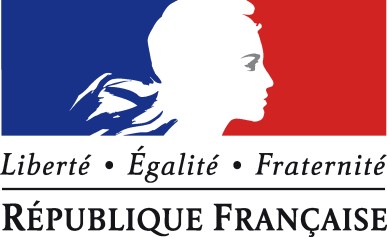 MINISTÈRE DE L’ÉDUCATION NATIONALE, DE LA JEUNESSE ET DES SPORTS  Baccalauréat professionnel ESTHETIQUE COSMETIQUE PARFUMERIE S O M M A I R E 	ANNEXE I 	Présentation synthétique du référentiel du diplôme   	 	ANNEXE II 	Référentiel des activités professionnelles  	 	ANNEXE III      Référentiel de compétences Compétences Savoirs associés 	  	 	ANNEXE IV    Référentiel d’évaluation ANNEXE ITABLEAU DE SYNTHESE ACTIVITES – COMPETENCES – UNITES Baccalauréat professionnel spécialité Esthétique Cosmétique Parfumerie ANNEXE II Référentiel des activités professionnelles Baccalauréat professionnel Esthétique Cosmétique Parfumerie 1. CHAMP D’ACTIVITE 1.1 - Définition Le  titulaire du baccalauréat professionnel Esthétique Cosmétique Parfumerie est un technicien hautement qualifié  ou une technicienne hautement qualifiée, spécialisé dans : Les techniques de soins esthétiques visage et corps Les techniques de maquillages visage et ongles Les techniques esthétiques liées aux phanères  Le conseil à la clientèle et la vente des produits cosmétiques, d’hygiène corporelle, de parfumerie, et d’accessoires de soins esthétiques  Le conseil à la clientèle et la vente de prestations esthétiques L’animation de pôles de vente auprès de la clientèle La formation et l’encadrement du personnel au sein de l’entreprise  ● Le pilotage d’une entreprise des secteurs esthétique cosmétique parfumerie 1.2 - Les secteurs d’activité Le titulaire du baccalauréat professionnel Esthétique Cosmétique Parfumerie exerce son activité en qualité de salarié ou de non salarié dans les secteurs suivants : Instituts de beauté (*) (femme, homme, mixte) Centres esthétiques spécialisés (*) : beauté des ongles, prothésie ongulaire, embellissement du regard, spa, bien-être, soins corps, bronzage, épilation, maquillage Parfumeries avec ou sans activités esthétiques intégrées (*) Salons de coiffure avec activités esthétiques intégrées (*) Etablissements de thalassothérapie, centres de thermalisme (*) Parapharmacies avec ou sans activités esthétiques intégrées  Etablissements de tourisme, centres de vacances, de loisirs, de remise en forme (*) Entreprises de distribution de produits cosmétiques et d’hygiène corporelle Etablissements de soins, de cure, de convalescence, de réadaptation, d’hébergement pour personnes âgées Secteurs indépendants : à domicile, entreprises Organismes culturels et médiatiques  Entreprises de distribution de matériels professionnels Entreprises de fabrication de produits cosmétiques et de matériels professionnels Centres ou associations de réinsertion sociale, centre carcéral (*) - (indépendant, franchisé, ou affilié) 1.3 - Les emplois et fonctions   (*) Ces emplois intègrent les caractéristiques d’emploi de l’esthéticien hautement qualifié ou esthéticienne hautement qualifiée 1.4 - Les conditions générales d’exercice      L’activité de l’esthéticien ou esthéticienne est conditionnée par le respect de la loi du 5 juillet 1996 et du décret du 2 avril 1998, modifiés le 3 août 2005 « Toute personne exerçant des soins esthétiques autres que médicaux et paramédicaux, des modelages esthétiques de confort sans finalité médicale, doit justifier d’une qualification professionnelle ou être sous le contrôle effectif et permanent d’une personne qualifiée ». Au cours de l’exercice de sa profession, la mise à disposition du public de certains appareils de bronzage utilisant des rayonnements ultraviolets est soumise au décret n°1261 du 27 décembre 2013 (ou toute nouvelle réglementation). Le titulaire du diplôme doit s’attacher : à respecter la réglementation en matière d’hygiène et de sécurité au travail et adopter les comportements et attitudes conformes, en vue de garantir l’hygiène et la sécurité des personnes et des biens. à utiliser des produits cosmétiques et d’hygiène corporelle conformes à la réglementation. à utiliser des appareils de soins de beauté et de bien-être conformes à la réglementation         à adopter une démarche respectueuse de l’environnement. ● L’esthéticien ou esthéticienne, hautement qualifié agit pour le bien-être et le confort de sa clientèle.           L’utilisation de produits cosmétiques a pour but d’entretenir et d’embellir la peau et les phanères. L’activité nécessite une présentation soignée et des attitudes professionnelles dont discrétion, écoute, courtoisie, empathie. 1.5 - Les différents pôles d’activités professionnelles – descriptions  Les pôles d’activités concernent la clientèle féminine et masculine 1.6 – Le niveau d’implication   L’autonomie et la responsabilité s’exercent dans le cadre défini par le chef d’entreprise. 2. Tableau détaillé des activités POLE 1 PRESTATIONS de BEAUTE et de BIEN-ETRE VISAGE ET CORPS TACHES, CONDITIONS D’EXERCICES ET RASULTATS ATTENDUS COMMUNS POUR LES ACTIVITES 1A à 1F Activité 1.A – Réalisation de techniques de soins esthétiques du visage et du corps Activité 1.B – Réalisation de techniques de maquillage du visage et des ongles Activité 1.C – Réalisation de techniques de soins des ongles, de prothésie ongulaire Activité 1.D – Réalisation de techniques d’épilation  Activité 1.E – Réalisation de techniques de décoloration de poils ou duvet  Activité 1.F – Réalisation de techniques d’embellissement du regard  Activité 1.G – Information, conseil et conduite d’une prestation UV PÔLE 2RELATION et EXPERIENCE CLIENTSecteurs Esthétique Cosmétique Parfumerie Activité 2.A Accueil et identification des attentes, des motivations et des besoins de la clientèle Activité 2.B Conseil et vente de prestations esthétiques, de produits cosmétiques, d’hygiène corporelle, de parfumerie et d’accessoires de soins esthétiques Activité 2.C – Suivi, développement et fidélisation de la clientèle  Activité 2.D –  Mise en valeur : de produits, de prestations Animation : du lieu de vente, de journées de promotion  Activité 2.E – Valorisation de l’image de la personne   	Activité 3.A – Gestion des ressources humaines 	 Activité 3.B – Gestion technique d’un institut, d’un centre de bien-être, d’une parfumerie, d’un centre d’esthétique spécialisé, d’un espace de vente Activité 3.C - Gestion administrative d’un institut, d’un centre de bien-être, d’une parfumerie, d’un centre d’esthétique spécialisé, d’un espace de vente Activité 3.D – Gestion financière d’un institut, d’un centre de bien-être, d’une parfumerie, d’un centre d’esthétique spécialisé, d’un espace de vente ANNEXE III Référentiel de compétences Baccalauréat professionnel Esthétique Cosmétique Parfumerie REFERENTIEL DE COMPETENCES  POLES - COMPETENCES - SAVOIRS ASSOCIES COMPETENCE GLOBALE Le titulaire du baccalauréat professionnel Esthétique Cosmétique Parfumerie est un technicien hautement qualifié ou une technicienne hautement qualifiée : il ou elle maîtrise les techniques esthétiques du visage, du corps et des phanères. il ou elle est capable d’apporter une information éclairée à la clientèle et au personnel. il ou elle vend des prestations de service, des produits cosmétiques, d’hygiène corporelle et des produits de parfumerie. il ou elle assure l’animation et la gestion d’espaces de vente de produits ou de prestations de service. il ou elle assure le pilotage d’une entreprise des secteurs de l’esthétique, de la cosmétique et de la parfumerie. TABLEAU RÉCAPITULATIF POLES – COMPETENCES – SAVOIRS ASSOCIES Les compétences développées concernent la clientèle féminine et masculine 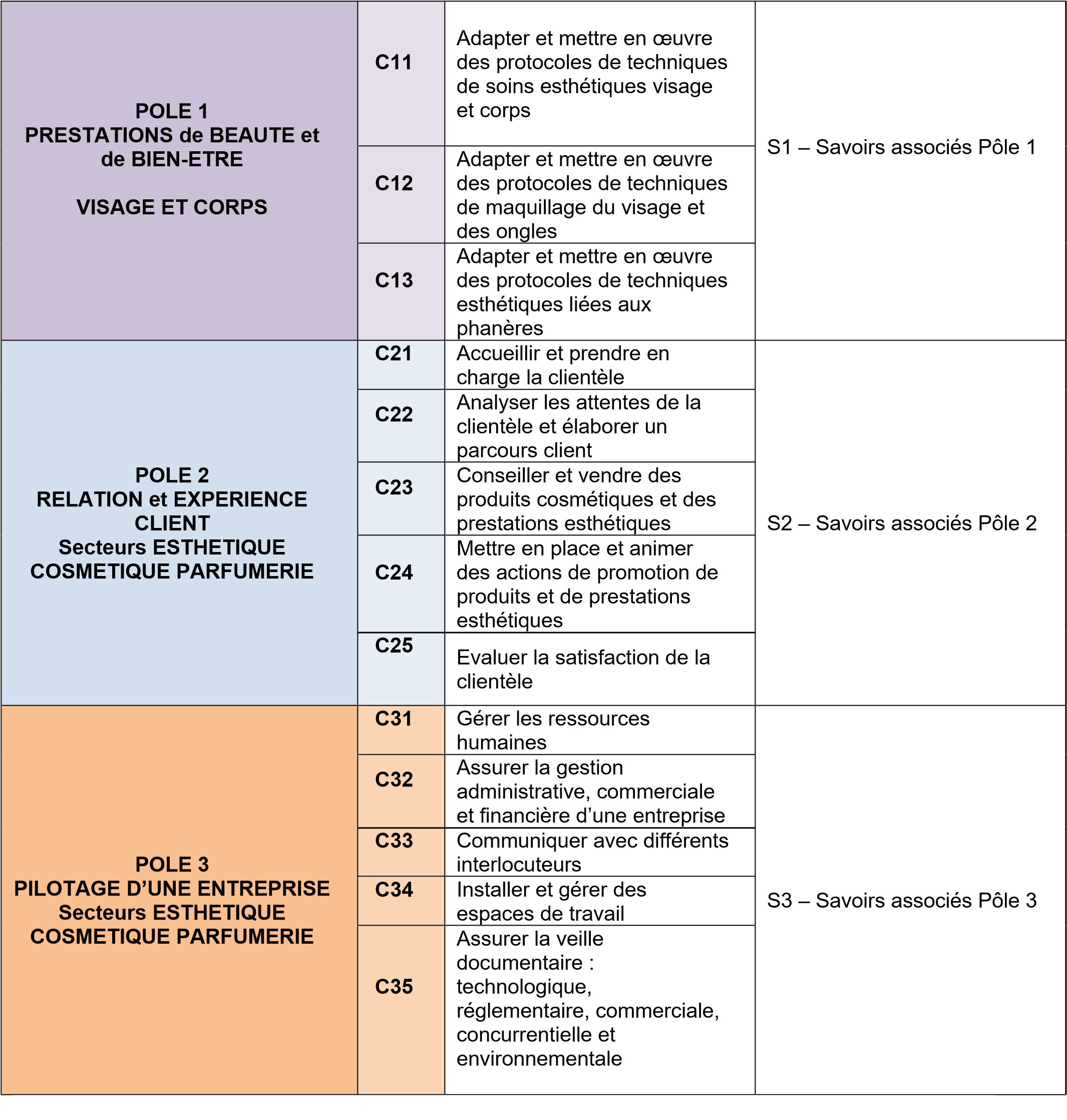 POLE 1 : PRESTATIONS de BEAUTE et de BIEN-ETRE VISAGE ET CORPS POLE 2 : RELATION et EXPERIENCE CLIENT  Secteurs  ESTHETIQUE COSMETIQUE PARFUMERIE POLE 3 : PILOTAGE D’UNE ENTREPRISE  Secteurs ESTHETIQUE COSMETIQUE PARFUMERIE  * à croiser avec les enseignements du programme d’économie gestion 2019 ** à la date de parution et de mise en application ANNEXE IV. a UNITES CONSTITUTIVES DU DIPLOME Unités générales et professionnelles  Unités d’enseignement général UNITE U 11 – Mathématiques  Pour la classe de 2nde, le programme sur lequel repose l’unité est défini par l’arrêté du 03 avril 2019 fixant le programme d’enseignement de mathématiques de la classe de seconde préparant au baccalauréat professionnel (B.O. spécial n° 5 du 11 avril 2019). Pour les classes de 1ère et de terminale, le programme sur lequel repose l’unité est défini par arrêté du 03 février 2020 fixant le programme de mathématiques des classes de première et terminale préparant au baccalauréat professionnel (BO spécial n°1 du 6 février 2020).  La spécialité « esthétique – cosmétique – parfumerie » de baccalauréat professionnel est rattachée au groupement C.   UNITE U 12 – Physique-chimie  Pour la classe de 2nde, le programme sur lequel repose l’unité est défini par l’arrêté du 03 avril 2019 fixant le programme d’enseignement de physique-chimie de la classe de seconde préparant au baccalauréat professionnel (B.O. spécial n° 5 du 11 avril 2019). Pour les classes de 1ère et de terminale, le programme sur lequel repose l’unité est défini par l’arrêté du 03 février 2020 fixant le programme d’enseignement de physique-chimie des classes de première et terminale préparant au baccalauréat professionnel (BO spécial n°1 du 6 février 2020).  La spécialité « esthétique – cosmétique – parfumerie » de baccalauréat professionnel est rattachée au groupement 5.   UNITE U 33 – Economie-Gestion Le programme sur lequel repose l’unité est défini par : L’arrêté du 03 avril 2019 fixant le programme d’enseignement d’économie-gestion des classes préparant au baccalauréat professionnel (B.O. spécial n° 5 du 11 avril 2019). UNITE U 34 – Prévention-Santé-Environnement Pour la classe de 2nde, le programme sur lequel repose l’unité est défini par l’arrêté du 03 avril 2019 fixant le programme d’enseignement de prévention santé environnement de la classe de seconde préparant au baccalauréat professionnel (B.O. spécial n° 5 du 11 avril 2019). Pour les classes de 1ère et de terminale, le programme sur lequel repose l’unité est défini par l’arrêté du 03 février 2020 fixant le programme d’enseignement de prévention-santé-environnement des classes de première et terminale préparant au baccalauréat professionnel (BO spécial n°1 du 6 février 2020).  UNITE U 4 – Langue vivante Le programme sur lequel repose l’unité est défini par : L’arrêté du 03 avril 2019 fixant le programme d’enseignement de langues vivantes des classes préparant au certificat d’aptitude professionnelle et des classes préparant au baccalauréat professionnel (B.O. spécial n° 5 du 11 avril 2019).   _______________________________________________________________________________________________________ UNITE U 51 – Français  Pour la classe de 2nde, le programme sur lequel repose l’unité est défini par l’arrêté du 03 avril 2019 fixant le programme d’enseignement de français de la classe de seconde préparant au baccalauréat professionnel (B.O. spécial n° 5 du 11 avril 2019). Pour les classes de 1ère et de terminale, le programme sur lequel repose l’unité est défini par l’arrêté du 03 février 2020 fixant le programme d’enseignement de français des classes de première et terminale préparant au baccalauréat professionnel (BO spécial n°1 du 6 février 2020).   UNITÉ U 52 – Histoire-géographie et enseignement moral et civique Histoire-géographie Pour la classe de 2nde, le programme sur lequel repose l’unité est défini par l’arrêté du 03 avril 2019 fixant le programme d’enseignement d’histoire-géographie de la classe de seconde préparant au baccalauréat professionnel (B.O. spécial n° 5 du 11 avril 2019).  Pour les classes de 1ère et de terminale, le programme sur lequel repose l’unité est défini par l’arrêté du 03 février 2020 fixant le programme d’enseignement d’histoire-géographie des classes de première et terminale préparant au baccalauréat professionnel (BO spécial n°1 du 6 février 2020).  Enseignement moral et civique Pour la classe de 2nde, le programme sur lequel repose l’unité est défini par l’arrêté du 03 avril 2019 fixant le programme d’enseignement moral et civique de la classe de seconde préparant au baccalauréat professionnel (B.O. spécial n° 5 du 11 avril 2019). Pour les classes de 1ère et de terminale, le programme sur lequel repose l’unité est défini par l’arrêté du 03 février 2020 fixant le programme d’enseignement moral et civique des classes de première et terminale préparant au baccalauréat professionnel (BO spécial n°1 du 6 février 2020).   UNITE U 6 – Arts appliqués et cultures artistiques Le programme sur lequel repose l’unité est défini par l’arrêté du 03 avril 2019 fixant le programme d’enseignement d’arts appliqués et cultures artistiques des classes préparant au baccalauréat professionnel (B.O. spécial n° 5 du 11 avril 2019).  UNITE U 7 – Education physique et sportive Le programme sur lequel repose l’unité est défini par l’arrêté du 03 avril 2019 fixant le programme d’enseignement d’éducation physique et sportive des classes préparant au certificat d’aptitude professionnelle et des classes préparant au baccalauréat professionnel (B.O. spécial n° 5 du 11 avril 2019).  UNITES FACULTATIVES UF1 et UF2 Les candidats peuvent choisir une ou deux unités facultatives parmi les unités possibles et donc une ou deux épreuves facultatives parmi les choix possibles : (UF1 – épreuve EF1) (UF2 – épreuve EF2) Unité facultative de langue vivante étrangère ou régionale  Le programme sur lequel repose l’unité est défini par l’arrêté du 03 avril 2019 fixant le programme d’enseignement de langues vivantes des classes préparant au certificat d’aptitude professionnelle et des classes préparant au baccalauréat professionnel (B.O. spécial n° 5 du 11 avril 2019). Unité facultative de mobilité  Les compétences constitutives de l’unité facultative de mobilité sont définies par  l’arrêté du 30 août 2019 portant création d’un unité facultative de mobilité et de l’attestation MobilitéPro dans les diplômes du baccalauréat professionnel, du brevet professionnel et du brevet des métiers d’art (BO n°35 du 26 septembre 2019) ANNEXE IV.b Règlement d'examen Baccalauréat professionnel spécialité Esthétique Cosmétique Parfumerie ANNEXE IV c Définition des épreuves Baccalauréat professionnel spécialité Esthétique Cosmétique Parfumerie  Références réglementaires pour les épreuves transversales EPREUVE E1  EPREUVE SCIENTIFIQUE ET TECHNIQUE Unité U11 – U12 Coefficient 3   Cette épreuve comporte deux sous-épreuves : - E11 - sous épreuve de mathématiques (U11) - E12 - sous-épreuve de physique-chimie (U12) Sous-épreuve E11 - Mathématiques Unité U11 Coefficient 1,5 La définition de la sous-épreuve actuellement en vigueur est celle fixée dans l’annexe III de l’arrêté du 17 juin 2020 fixant les unités générales du baccalauréat professionnel et définissant les modalités d'évaluation des épreuves ou sous-épreuves d'enseignement général (JORF n°165 du 5 juillet 2020). Sous-épreuve E12 – Physique-chimie Unité U12 Coefficient 1,5 La définition de la sous-épreuve actuellement en vigueur est celle fixée dans l’annexe IV de l’arrêté du 17 juin 2020 fixant les unités générales du baccalauréat professionnel et définissant les modalités d'évaluation des épreuves ou sous-épreuves d'enseignement général (JORF n°165 du 5 juillet 2020). EPREUVE E2 E2 : PILOTAGE D’UNE ENTREPRISE  Secteurs ESTHETIQUE COSMETIQUE PARFUMERIE Epreuve écrite  Coefficient : 2 - Durée : 2h Objectif de l’épreuve Cette épreuve a pour but de vérifier la maîtrise des compétences professionnelles du candidat, ses attitudes professionnelles dans les situations de mise en œuvre des activités du pôle 3. Compétences évaluées L’épreuve permet d’évaluer la maîtrise des compétences professionnelles du pôle 3 dans un contexte professionnel donné. Critères d’évaluation  L’épreuve permet d’évaluer : L’aptitude à conduire une analyse argumentée de situations professionnelles L’aptitude à mobiliser des connaissances et à traiter des éléments d’un dossier technique La pertinence des solutions proposées La rigueur du vocabulaire professionnel L’expression écrite et la présentation 	 	Modalités d’évaluation Evaluation ponctuelle 	Epreuve écrite 	Durée : 2h 	Coefficient 2  L’épreuve prend appui sur une ou des situations professionnelles inscrite(s) dans un contexte précis. Des documents professionnels et des données précisant le contexte sont présents dans le dossier technique fourni au candidat.  Le dossier technique d’un maximum de 4 à 6 pages comporte : des éléments précisant le contexte professionnel des documents professionnels qui pourront porter sur différents aspects : techniques  administratifs, financiers, commerciaux, règlementaires, environnementaux. Les commissions d’élaboration des sujets sont composées d’enseignants d’économie-gestion et d’enseignants d’esthétique-cosmétique. Les commissions d’évaluation sont composées d’enseignants d’économie-gestion et d’enseignants d’esthétiquecosmétique. Evaluation CCF Le contrôle en cours de formation s’appuie sur une situation d’évaluation organisée en établissement de formation au cours du dernier semestre de la classe de terminale, par les professeurs responsables des enseignements économiegestion et esthétique cosmétique. Les modalités de l’épreuve et le degré d’exigence sont identiques à ceux de l’évaluation ponctuelle.  La situation d’évaluation donne lieu à une proposition de note. La commission d’évaluation est composée d’enseignants d’économie-gestion et d’enseignants d’esthétiquecosmétique. L’inspecteur de l’éducation nationale Sciences Biologiques et Sciences Sociales Appliquées veille au bon déroulement du contrôle en cours de formation organisé sous la responsabilité du chef de centre. EPREUVE E3 Epreuves professionnelles  Unités U 31, U 32, U 33, U 34  Coefficient 17 Cette épreuve est constituée de quatre sous-épreuves :  	Sous-épreuve E 31 (unité U 31)   	Sous-épreuve E 32 (unité U 32)   	Sous-épreuve E 33 (unité U 33)   	Sous-épreuve E 34 (unité U 34)  E31 : PRESTATIONS DE BEAUTE ET DE BIEN-ETRE VISAGE ET CORPS Epreuve écrite, pratique et orale Coefficient :   12   - Durée : 9 h 00 Objectif de l’épreuve Cette épreuve a pour but de vérifier la maîtrise des compétences professionnelles du candidat, ses attitudes professionnelles dans les situations de mise en œuvre de techniques esthétiques de soins du visage et du corps.  Compétences évaluées L’épreuve doit évaluer la maîtrise des compétences professionnelles du pôle 1 et les savoirs associés qui leurs sont rattachés. L’épreuve E31 se déroule en trois parties (A-B-C) indépendantes   Critères d’évaluation E31 partie A : Etude de situations professionnelles, permet d’évaluer : l’aptitude à mobiliser des connaissances et à traiter des éléments d’un dossier technique l’exactitude des connaissances scientifiques, technologiques et réglementaires la pertinence des solutions proposées la rigueur du vocabulaire scientifique et professionnel l’expression écrite et la présentation E31 partie B : Technique de soins esthétiques visage et corps, permet d’évaluer : l’aptitude à organiser, à gérer son poste de travail  la maîtrise des techniques esthétiques  l’aptitude à contrôler son travail  	 l’aptitude à respecter les règles d’hygiène, de sécurité, d’ergonomie, de confort et à adopter une démarche respectueuse de l’environnement E31 partie C : Techniques de maquillage visage et ongles, permet d’évaluer : l’aptitude à organiser, à gérer son poste de travail  la maîtrise des techniques esthétiques  la maîtrise du vocabulaire professionnel l’aptitude à contrôler son travail  	 l’aptitude à respecter les règles d’hygiène, de sécurité, d’ergonomie, de confort et à adopter une démarche respectueuse de l’environnement Modalités d’évaluation 1. Evaluation ponctuelle       Epreuve écrite, pratique et orale  	Durée : 9h00 	Coefficient : 12 E31 partie A Etude de situations professionnelles - épreuve écrite - durée 3h –   coef 4 	 L’épreuve prend appui sur une ou des situations professionnelles inscrite(s) dans un contexte donné.  Les questions du sujet permettent de mobiliser tout ou partie des savoirs associés des compétences du pôle 1, dont obligatoirement les savoirs associés : S1.1.4  liés à la  conduite d’une prestation UV.  Le dossier professionnel d’un maximum de 8 pages comporte : des éléments précisant le contexte professionnel des documents professionnels  Les commissions d’élaboration des sujets sont composées d’enseignants d’esthétique cosmétique (possibilité d’enseignants de biotechnologie santé environnement)  La commission d’évaluation est constituée d’enseignants esthétique cosmétique (possibilité d’enseignants de biotechnologie santé environnement). E31 partie B Techniques de soins esthétiques visage et corps  épreuve pratique - 3h30   coef 5 Le candidat, à partir d’une situation professionnelle donnée, doit réaliser, sur un modèle ¹  2. un soin esthétique complet du corps  o la  phase de traitement spécifique du soin visage   o une épilation des sourcils + une zone du corps  o une technique parmi les techniques suivantes   embellissement du regard (permanente ou rehaussement des cils ou teinture des cils ou teinture de sourcils) une technique de prothésie ongulaire  une technique spécifique de soins esthétiques des mains   	une technique spécifique de soins esthétiques des pieds  Caractéristiques de conformité du modèle pour la partie 2 de l’épreuve : ¹ modèle féminin majeur   2 les caractéristiques : Visage et ongles non maquillés  Zones du corps et sourcils non épilés Sans prothèse ongulaire (capsules, gels, résines) Sans faux-cils ou extension de cils, - 	Sans maquillage permanent  Sans piercing pour des raisons d’hygiène et de sécurité liées à l’utilisation des appareils électriques. Le  non-respect : d’un modèle majeur ne permettra pas au candidat de composer. La note de 0 est attribuée en E31B - des autres caractéristiques, entraînera des pénalités. La commission d’évaluation est constituée d’enseignants d’esthétique cosmétique obligatoirement et de professionnels dans la mesure du possible. La commission compte au minimum 2 personnes E31 partie C Techniques de maquillage visage et ongles : épreuve pratique et orale - 2h30  coef 3 Le candidat, à partir d’une situation professionnelle donnée, doit réaliser, sur un modèle ¹  3.  un maquillage du visage dont  une prestation commentée d’auto-maquillage  d’une des techniques mises en œuvre                     et  un soin des ongles + une pose de vernis classique ou fantaisie  (mains ou pieds) ou  une pose de vernis semi-permanent  (mains ou pieds) Caractéristiques de conformité du modèle pour la partie 3 de l’épreuve : ¹ modèle féminin majeur    3 les caractéristiques  Visage non maquillé  Sourcils épilés Ongles des mains et des pieds non rongés, non maquillés, non manucurés Sans prothèse ongulaire (capsules, gels, résines) Sans faux-cils ou extension de cils, - 	Sans maquillage permanent  Sans piercing pour des raisons d’hygiène et de sécurité liées à l’utilisation des appareils électriques. Le  non-respect : d’un modèle majeur ne permettra pas au candidat de composer. La note de 0 est attribuée en E31C - des autres caractéristiques, entraînera des pénalités. La commission d’évaluation est constituée d’enseignants d’esthétique cosmétique obligatoirement et de professionnels dans la mesure du possible. La commission compte au minimum 2 personnes. 2. Evaluation CCF Le contrôle en cours de formation s’appuie sur trois situations d’évaluation, en établissement de formation au cours du dernier semestre de la classe de terminale, sous la responsabilité des enseignants chargés des enseignements professionnels.  E31 situation d’évaluation A : Étude de situations professionnelles La situation d’évaluation est élaborée par des enseignants d’esthétique-cosmétique (possibilité d’associer des enseignants de biotechnologies santé environnement).  La commission d’évaluation est constituée d’enseignants esthétique cosmétique (possibilité d’associer des enseignants de biotechnologies santé environnement).  Le candidat est informé à l’avance du moment prévu pour le déroulement de la situation d’évaluation. Les modalités de l’épreuve et le degré d’exigence sont identiques à ceux de l’évaluation ponctuelle. La situation d’évaluation donne lieu à une proposition de note.  E31  situation d’évaluation B : Techniques de soins esthétiques visage et corps La situation d’évaluation se déroule dans le cadre des activités habituelles de formation professionnelle. L’apprenantemodèle doit répondre aux caractéristiques énoncées de conformité 2. La commission d’évaluation est constituée de l’enseignant d’esthétique-cosmétique et d’un professionnel dans la mesure du possible. Le candidat est informé de la période prévue pour le déroulement de la situation d’évaluation. Les modalités de l’épreuve et le degré d’exigence sont identiques à ceux de l’évaluation ponctuelle. La situation d’évaluation donne lieu à une proposition de note.  E31 situation d’évaluation C : Techniques de maquillage visage et ongles La situation d’évaluation se déroule dans le cadre des activités habituelles de formation professionnelle L’apprenantemodèle doit répondre aux caractéristiques énoncées de conformité 3. La commission d’évaluation est constituée de l’enseignant d’esthétique-cosmétique et d’un professionnel dans la mesure du possible. Le candidat est informé de la période prévue pour le déroulement de la situation d’évaluation  Les modalités de l’épreuve et le degré d’exigence sont identiques à ceux de l’évaluation ponctuelle. La situation d’évaluation donne lieu à une proposition de note.  Pour les trois situations d’évaluation de l’épreuve E31, l’inspecteur de l’éducation nationale Sciences Biologiques et Sciences Sociales Appliquées veille au bon déroulement du contrôle en cours de formation organisé sous la responsabilité du chef de centre. E32 : RELATION et EXPERIENCE CLIENT  Secteurs ESTHETIQUE COSMETIQUE PARFUMERIE Epreuve orale –  Coefficient :   3   - Durée : 50 min Objectif de l’épreuve Cette épreuve a pour but de vérifier la maîtrise des compétences professionnelles du candidat, ses attitudes professionnelles dans les situations de mise en œuvre des activités du pôle 2. L’aptitude à accueillir, prendre en charge la clientèle, conseiller et vendre, à promouvoir des prestations esthétiques et des produits cosmétiques     L’aptitude à organiser un planning de rendez-vous et à participer à la vie d’un institut   L’aptitude à mobiliser des savoirs associés du pôle 2 Compétences évaluées L’épreuve permet d’évaluer la maîtrise des compétences professionnelles du pôle 2 et les savoirs associés qui leurs sont rattachés.  L’épreuve comporte deux situations d’évaluation successives : La 1ère situation : présentation d’une entreprise La 2ème situation : simulation de vente  	Modalités d’évaluation 1ère situation : présentation de l’entreprise                   - épreuve orale – 25 min   coef 1,5 Présentation d’une entreprise beauté bien-être (esthétique cosmétique parfumerie) L’élaboration de cette présentation doit s’appuyer sur des documents ou supports professionnels  Présentation de l’entreprise (identité, statut et description de l’environnement, typologie de la clientèle, zone de chalandise, aménagement des locaux, organigramme, présentation des activités de l’entreprise) Description de la mise en œuvre d’une action promotionnelle ou d’une action à laquelle le candidat a participé dans l’entreprise (produits et/ou prestations) Présentation d’une enquête de satisfaction de la clientèle conduite par le candidat Prestation orale 25 minutes maximum :  15 minutes maximum de présentation avec le numérique, élaborée par le candidat 10 minutes d’entretien avec le jury (maximum) 2ème situation : simulation d’une vente                    - épreuve orale -         durée 25 min    coef 1,5 Simulation d’une vente de produits cosmétiques ou d’une prestation esthétique dans un espace de vente contextualisé   Temps de préparation -10 minutes maximum dont 5 minutes de prise en main de l’appareil de diagnostic digital selon le sujet  Temps du sketch - 20 minutes maximum Le sujet place le jury en position de client. Pendant le temps de préparation le candidat s’approprie les éléments de l’espace de vente contextualisé et l’utilisation de l’appareil de diagnostic de peau. Les sujets portent sur la vente argumentée : Soit d’un produit cosmétique visage ou d’une prestation esthétique soin visage adapté, suite à un diagnostic digital sur un des membres du jury Soit d’un parfum  Soit d’une prestation esthétique beauté bien-être  La commission d’évaluation est constituée de deux membres :  un enseignant d’économie gestion « commerce-vente » et un enseignant d’esthétique cosmétique  ou un enseignant d’économie gestion « commerce vente » et un professionnel ou un enseignant d’esthétique et un professionnel ou 2 enseignants esthétique cosmétique. En l’absence de support numérique de la part du candidat, les situations 1 et 2 ne peuvent pas avoir lieu. Le jury informe le candidat que la note de 0 lui est attribuée à l’épreuve E32 Le respect de la durée réglementaire des PFMP ou de l’activité professionnelle conditionne la possibilité de présenter l’épreuve E32. En l’absence de conformité aux dispositions prévues à l’annexe V, le candidat ne pourra pas passer l’épreuve E32, il sera reçu par le chef de centre qui lui notifiera la non validation de l’épreuve. 2. Evaluation CCF Le contrôle en cours de formation est constitué de deux situations d’évaluation organisées dans l’établissement de formation au cours du dernier semestre de la classe de terminale, sous la responsabilité des enseignants chargés des enseignements. Le candidat est informé de la période prévue pour le déroulement de la situation d’évaluation  Les modalités de l’épreuve et le degré d’exigence sont identiques à ceux de l’évaluation ponctuelle. Chaque situation d’évaluation donne lieu à une proposition de note.  En l’absence de support numérique de la part du candidat, les situations 1 et 2 ne peuvent pas avoir lieu. Le jury informe le candidat que la note de 0 lui est attribuée à l’épreuve E32. Le respect de la durée réglementaire des PFMP ou de l’activité professionnelle conditionne la possibilité de présenter l’épreuve E32 ; en l’absence de conformité aux dispositions prévues à l’annexe V, le candidat ne pourra valider ni les PFMP ni l’épreuve E32. L’inspecteur de l’éducation nationale Sciences Biologiques et Sciences Sociales Appliquées veille au bon déroulement du contrôle en cours de formation organisé sous la responsabilité du chef de centre. Sous-épreuve E33 - Economie-Gestion Unité U33 Coefficient 1 La définition de la sous-épreuve actuellement en vigueur est celle fixée dans l’annexe VI de l’arrêté du 17 juin 2020 fixant les unités générales du baccalauréat professionnel et définissant les modalités d'évaluation des épreuves ou sous-épreuves d'enseignement général (JORF n°165 du 5 juillet 2020). Sous-épreuve E34 - Prévention-Santé-Environnement Unité U34 Coefficient 1 La définition de la sous-épreuve actuellement en vigueur est celle fixée dans l’annexe VIII de l’arrêté du 17 juin 2020 fixant les unités générales du baccalauréat professionnel et définissant les modalités d'évaluation des épreuves ou sous-épreuves d'enseignement général (JORF n°165 du 5 juillet 2020). EPREUVE E 4 Langue vivante Unité U 4  Coefficient 2 La définition de l’épreuve actuellement en vigueur est celle fixée dans l’annexe V de l’arrêté du 17 juin 2020 fixant les unités générales du baccalauréat professionnel et définissant les modalités d'évaluation des épreuves ou sousépreuves d'enseignement général (JORF n°165 du 5 juillet 2020).  EPREUVE E 5  Français, Histoire-géographie et enseignement moral et civique Unité U 51, Unité U 52 Coefficient 5 Cette épreuve comporte deux sous-épreuves :  E 51 - sous épreuve de français (U51)  E 52 - sous épreuve d’histoire-géographie et d’enseignement moral et civique (U52)  Sous-épreuve E 51 Français  Unités U 51 – Coefficient 2,5 La définition de la sous-épreuve actuellement en vigueur est celle fixée dans l’annexe I de l’arrêté du 17 juin 2020 fixant les unités générales du baccalauréat professionnel et définissant les modalités d'évaluation des épreuves ou sousépreuves d'enseignement général (JORF n°165 du 5 juillet 2020).  ______________________________________________________________________________________________ Sous-épreuve E 52 Histoire-géographie et enseignement moral et civique Unités U 52 – Coefficient 2,5 La définition de la sous-épreuve actuellement en vigueur est celle fixée dans l’annexe II de l’arrêté du 17 juin 2020 fixant les unités générales du baccalauréat professionnel et définissant les modalités d'évaluation des épreuves ou sous-épreuves d'enseignement général (JORF n°165 du 5 juillet 2020). EPREUVE E 6  Arts appliqués et cultures artistiques Unité U 6  Coefficient 1 La définition de l’épreuve actuellement en vigueur est celle fixée dans l’annexe IX de l’arrêté du 17 juin 2020 fixant les unités générales du baccalauréat professionnel et définissant les modalités d'évaluation des épreuves ou sousépreuves d'enseignement général (JORF n°165 du 5 juillet 2020).  EPREUVE E 7 Education physique et sportive Unité U 7 Coefficient 1 La définition de l’épreuve d’éducation physique et sportive actuellement en vigueur est celle fixée dans l’annexe X de l’arrêté du 17 juin 2020 les unités générales du baccalauréat professionnel et définissant les modalités d'évaluation des  épreuves ou sous-épreuves d'enseignement général (JORF n°165 du 5 juillet 2020). EPREUVES FACULTATIVES Unité UF1, Unité UF2 Les candidats peuvent choisir une ou deux unités facultatives parmi les unités possibles, et donc une ou deux épreuves facultatives parmi les choix possibles : (UF1, épreuve EF1) (UF2, épreuve EF2) Epreuve facultative de langue vivante étrangère ou régionale L'épreuve actuellement en vigueur qui est attachée à cette unité a pour but de vérifier la capacité du candidat de comprendre une langue vivante parlée et la capacité de s'exprimer de manière intelligible pour un interlocuteur n'exigeant pas de particularités linguistiques excessives sur un sujet d'intérêt général. Elle englobe l’ensemble des compétences énumérées dans l’annexe XI de l’arrêté du 17 juin 2020 fixant les unités générales du baccalauréat professionnel et définissant les modalités d'évaluation des épreuves ou sous-épreuves d'enseignement général (JORF n°165 du 5 juillet 2020). Epreuve facultative de mobilité L’épreuve facultative de mobilité est définie par l’arrêté du 30 août 2019 portant création d’une unité facultative de mobilité et de l’attestation MobilitéPro dans le diplôme du baccalauréat professionnel, du brevet professionnel et du brevet des métiers d’art (BO n° 35 du 26 septembre 2019). ANNEXE V Période de Formation en Milieu Professionnel  Baccalauréat professionnel Esthétique Cosmétique Parfumerie Les périodes de formation en milieu professionnel se déroulent dans une ou plusieurs entreprises définies par le référentiel des activités professionnelles accueillant des professionnels hautement qualifiés. Ces entreprises d’accueil répondent aux exigences de la formation de tout candidat aux épreuves du baccalauréat professionnel Esthétique Cosmétique Parfumerie. Le tuteur ou le maître d’apprentissage contribue à la formation en parfaite collaboration avec l’équipe pédagogique du centre de formation. Il veille à assurer la complémentarité des savoirs et des savoir-faire entre l’organisme de formation et l’entreprise d’accueil. 1 - OBJECTIFS DE FORMATION EN MILIEU PROFESSIONNEL  La formation en milieu professionnel est une phase déterminante menant au diplôme. L‘élève, l’apprenti ou le stagiaire de formation continue, est amené à s’intégrer dans une équipe, à participer aux activités de l’entreprise et à réaliser des tâches sous la responsabilité du tuteur ou du maître d’apprentissage. L’élève, pendant les Périodes de Formation en Milieu Professionnel (PFMP), l’apprenti ou le stagiaire de formation continue : conforte et met en œuvre ses compétences en les adaptant au contexte professionnel -  développe de nouvelles compétences. La formation en milieu professionnel a pour objectifs de : découvrir une entreprise dans son fonctionnement avec la diversité de ses activités liées aux relations avec la clientèle et le personnel être sensibilisé à la culture d’entreprise - 	s’insérer dans une équipe professionnelle analyser des situations professionnelles et s’adapter aux diverses demandes de la clientèle  s’approprier l’accueil, la prise en charge de la clientèle, la vente-conseils  acquérir rapidité et dextérité gestuelle lors de la mise en œuvre de techniques esthétiques mobiliser les savoirs associés dans l’exercice de ses activités conduire une veille documentaire professionnelle, en particulier réglementaire - 	appréhender, si possible, de nouvelles technologies. Ces activités exercées en milieu professionnel selon le statut d’élève, d’apprenti, de stagiaire de la formation continue, sont le support de l’épreuve E32. 2– CONDITION DE VALIDATION DU DIPLOME  La validation du diplôme du baccalauréat professionnel est conditionnée au respect des durées minimales réglementaires de présence en entreprises du secteur professionnel et à la validation de l’épreuve U32 au cours de laquelle est contrôlée la conformité des PFMP ou des activités professionnelles.  L’attestation des périodes de formation en milieu professionnel ou l’attestation d’activités professionnelles est à adresser par le candidat à l’autorité académique, conformément à la procédure établie (date et lieu fixés par le recteur de l’académie).  Le non-respect de ces durées ou l’absence de présentation d’attestation à la date fixée par le recteur entraîne la non validation du diplôme. 3 – ORGANISATION DE LA FORMATION EN MILIEU PROFESSIONNEL  3.1 Voie scolaire / PFMP La circulaire N° 2016-053 du 29 mars 2016 prévoit l’organisation et l’accompagnement des périodes de formation en milieu professionnel. Les PFMP sont planifiées par l'équipe pédagogique sous la responsabilité du chef d’établissement sur les trois années du cycle de formation en tenant compte des objectifs spécifiques à chacune des périodes, du projet professionnel de l’élève et de l’évaluation en contrôle en cours de formation lorsqu’elle a lieu. L'organisation de la formation en milieu professionnel fait obligatoirement l'objet d'une convention entre l'établissement de formation et l'entreprise d’accueil. Un modèle de convention-type figure en annexe de la circulaire n° 2016-053 du 29 mars 2016. La recherche, le choix des lieux d'accueil et le suivi de l’élève en milieu professionnel relèvent de la responsabilité de l'équipe pédagogique de l’établissement de formation, coordonnés par le directeur ou la directrice délégué(e) aux formations technologiques et professionnelles. Cependant sous la responsabilité des enseignants, les élèves peuvent participer à la recherche des entreprises d’accueil.  L’élève effectue ses PFMP dans au moins deux entreprises distinctes au regard des différents secteurs cités dans le référentiel d’activités professionnelles. Toute l’équipe pédagogique est concernée par l’organisation et le suivi des PFMP ou des activités professionnelles sous la responsabilité du chef d’établissement. Les PFMP peuvent être organisées à l’étranger et doivent être encouragées. Il convient de se reporter à la circulaire 2003-203 du 17 novembre 2003.  Organisées dans un pays de l’Union européenne, de l’Espace économique européen ou de l’Association européenne de libre-échange, elles permettent de valider une unité facultative de mobilité créée depuis la session 2015 du baccalauréat professionnel à titre expérimental et d’obtenir l’attestation Euro Mobi pro. (voir arrêté du 27 juin 2014 créant cette unité et l’arrêté du 13 avril 2015 créant cette attestation). Durée  (arrêté du 21-11-2018 - J.O. du 20-12-2018 Enseignements dispensés dans les formations sous statut scolaire préparant au baccalauréat professionnel) La durée de la formation en milieu professionnel est de 22 semaines. Les 22 semaines sont réparties sur les trois années de formation dont 3 semaines peuvent être consacrées en fin de première à la préparation du parcours de l'élève en lien avec les modules de terminale. Cette durée ne peut être fractionnée en plus de six périodes, la durée de chaque période ne pouvant être inférieure à trois semaines. Proposition de planification : Six semaines en classe de seconde professionnelle  Seize semaines réparties en première et terminale professionnelles ; trois semaines peuvent être consacrées en fin de première à la préparation du parcours de l’élève en lien avec les modules de terminale. Ces périodes de PFMP dans les secteurs de l’esthétique, de la cosmétique et de la parfumerie permettent le développement des compétences sur les activités relatives : aux prestations de beauté et de bien être visage et corps à la relation et expérience client au pilotage d’une entreprise Elles participent également à la construction du projet professionnel de l’élève.  A l’issue de chaque période, l’attestation de PFMP doit être renseignée et signée par le tuteur, elle précise la période, la structure, les activités et le nombre de semaines effectuées. Un document de liaison, élaboré en établissement par les enseignants et visé par l’inspecteur de l’éducation nationale en charge du diplôme, suit l’élève pendant la totalité de sa formation. Il liste les activités réalisées conformément au référentiel d’activités professionnelles.  3.2 Voie de l'apprentissage La formation fait l'objet d'un contrat conclu entre l'apprenti et son employeur conformément aux dispositions en vigueur du code du travail. Afin d'assurer la cohérence de la formation, l'équipe pédagogique du centre de formation d'apprentis doit veiller à informer le maître d'apprentissage des objectifs de la formation en milieu professionnel et des compétences à acquérir ou à mettre en œuvre dans le contexte professionnel.  Il est important que les diverses activités de la formation soient réalisées par l’apprenti en entreprise. En cas de situation d’entreprise n’offrant pas tous les aspects de la formation, l’article R.6223-10 du code du travail sera mis en application. 3.3 Voie de la formation professionnelle continue 3.3.1 Candidat en situation de première formation pour ce diplôme ou en reconversion La formation se déroule en milieu professionnel et dans un centre de formation continue qui assure conjointement l’acquisition des compétences figurant dans le référentiel de certification du diplôme. Lors de son inscription à l’examen, le candidat est tenu de présenter un certificat attestant qu’il a suivi la durée de la formation en milieu professionnel requise pour se présenter à l’examen, à savoir 22 semaines.  A l’issue de chaque PFMP, l’attestation de PFMP doit être renseignée et signée par le tuteur, elle précise la période, la structure, les activités et le nombre de semaines effectuées.  3.3.2 Candidat en formation de perfectionnement  L’attestation de formation en milieu professionnel est remplacée par un ou plusieurs certificats de travail attestant que l’intéressé a été occupé dans des activités visées par le diplôme en qualité de salarié à temps plein, pendant six mois au cours de l'année précédant l'examen, ou à temps partiel pendant un an au cours des deux années précédant l'examen. 3.4 Candidat se présentant au titre de trois années d'expérience professionnelle Le candidat n’effectue pas de stage, mais doit justifier de trois années d'expériences professionnelles dans un emploi qualifié correspondant aux objectifs du baccalauréat professionnel pour lequel il s'inscrit. Le candidat produit ses certificats de travail pour l'inscription à l'examen. 3.5 Positionnement Pour les candidats positionnés par décision du Recteur la durée minimale de la PFMP est de : 10 semaines pour les candidats de la voie scolaire (Articles D 337-62 à D337-65 du code de l’éducation), 8 semaines pour les candidats issus de la voie de la formation professionnelle continue visés au paragraphe 3.3. L’équipe pédagogique détermine avec le candidat, en fonction de son parcours et de son projet professionnel le ou les secteurs sur lesquels doivent portés les PFMP ainsi que leur durée. Dans le cas où le cycle de formation se déroule sur deux ans (élèves venant d'un CAP ou d'une seconde générale ou technologique ou professionnelle autre par exemple) la durée des PFMP est ramenée à 16 semaines. Annexe VI  Tableau de correspondance entre épreuves ou unités de l’ancien et du nouveau diplôme  Baccalauréat professionnel Esthétique Cosmétique Parfumerie  IV.a 	Unités constitutives du diplôme IV.b 	Règlement d’examen IV.c 	Définition des épreuves  	 	ANNEXE V Périodes de formation en milieu professionnel  	 	ANNEXE VI Tableau de correspondances entre épreuves ou unités de l’ancien et du nouveau diplôme Activités Blocs de compétences Unités Pôle 1 – PRESTATIONS de BEAUTE et de BIEN ETRE Visage et Corps -Réalisation de techniques de soins esthétiques du visage et du corps -Réalisation de techniques de maquillage du visage et des ongles -Réalisation de techniques de soins des ongles, de prothésie ongulaire -Réalisation de techniques d’épilation -Réalisation de techniques de décoloration de poils ou duvet -Réalisation de techniques d’embellissement du regard -Information, conseil et conduite d'une prestation UV Bloc n° 1 - PRESTATIONS de BEAUTE et de BIEN ETRE Visage et Corps Adapter et mettre en œuvre des protocoles de techniques de soins esthétiques visage et corps Adapter et mettre en œuvre des protocoles de techniques de maquillage du visage et des ongles Adapter et mettre en œuvre des protocoles de techniques esthétiques liées aux phanères UNITE U31 PRESTATIONS DE BEAUTE ET DE BIEN-ETRE VISAGE ET CORPS Pôle 2 – RELATION et EXPERIENCE CLIENT Secteurs ESTHETIQUE COSMETIQUE PARFUMERIE Accueil et identification des attentes, des motivations et des besoins de la clientèle  Conseil et vente de prestations esthétiques, de produits cosmétiques, d'hygiène corporelle, de parfumerie et d’accessoires de soins esthétiques Suivi, développement et fidélisation de la clientèle Mise en valeur : de produits, de prestations  Animation : du lieu de vente, de journées de promotion. Valorisation de l'image de la personne Bloc n° 2 - RELATION et EXPERIENCE CLIENT Secteurs ESTHETIQUE COSMETIQUE PARFUMERIE Accueillir et prendre en charge la clientèle Analyser les attentes de la clientèle et élaborer un parcours client Conseiller et vendre des produits cosmétiques et des prestations esthétiques Mettre en place et animer des actions de promotion de produits et de prestations esthétiques Evaluer la satisfaction de la clientèle UNITE U32  RELATION et EXPERIENCE CLIENT  Secteurs Esthétique Cosmétique Parfumerie Pôle 3 – PILOTAGE D’UNE ENTREPRISE   Secteurs ESTHETIQUE COSMETIQUE PARFUMERIE - Gestion des ressources humaines -Gestion technique d'un institut, d'un centre de bien-être, d'une parfumerie, d'un centre d'esthétique spécialisé, d'un espace de vente -Gestion administrative d'un institut, d'un centre de bien-être, d'une parfumerie, d'un centre d'esthétique spécialisé, d'un espace de vente  -Gestion financière d'un institut, d'un centre de bienêtre, d'une parfumerie, d'un centre d'esthétique spécialisé, d'un espace de vente Bloc n° 3 - PILOTAGE D’UNE ENTREPRISE   Secteurs ESTHETIQUE COSMETIQUE PARFUMERIE Gérer les ressources humaines Assurer la gestion administrative, commerciale et financière d’une entreprise Communiquer avec différents interlocuteurs  Installer et gérer des espaces de travail  Assurer la veille documentaire : technologique, règlementaire, commerciale, concurrentielle et environnementale UNITE U2 PILOTAGE D’UNE ENTREPRISE  Secteurs Esthétique Cosmétique Parfumerie Bloc n°4 - Mathématiques S’approprier : rechercher, extraire et organiser l'information ; Analyser/raisonner : émettre des conjectures ; proposer, choisir, une méthode de résolution ; élaborer un algorithme ; Réaliser : mettre en œuvre une méthode de résolution, des algorithmes ; utiliser un modèle ; représenter ; calculer ; expérimenter ; faire une simulation ; Valider : critiquer un résultat, argumenter ; contrôler la vraisemblance d'une conjecture ; mener un raisonnement logique et établir une conclusion ; - Communiquer : rendre compte d'une démarche, d'un résultat, à l'oral ou à l'écrit à l'aide d'outils et d'un langage approprié, expliquer une démarche. Unité U11 Mathématiques Bloc n°5 – Physique-chimie S'approprier : rechercher, extraire et organiser l'information ; Analyser/raisonner : formuler des hypothèses. Proposer, choisir une méthode de résolution ou un protocole expérimental ; Réaliser : mettre en œuvre une méthode de résolution, un protocole expérimental, utiliser un modèle, représenter, calculer, effectuer une simulation ; Valider : commenter un résultat, argumenter, contrôler la vraisemblance d'une hypothèse, de la valeur d'une mesure ; Communiquer : rendre compte d'une démarche, d'un résultat, à l'oral ou à l'écrit à l'aide d'outils et d'un langage appropriés, expliquer une démarche. Unité U12 Physique-chimie Bloc n°6 - Economie – gestion Comprendre et analyser une situation d'entreprise ; Exploiter et analyser des documents économiques, juridiques ou de gestion ; Justifier une réponse en sélectionnant le cas échéant des informations au sein d'un ou plusieurs documents ; Rédiger une réponse structurée à une problématique donnée en mobilisant les savoirs associés et le vocabulaire spécifique adéquat. Unité U33 Economie - gestion Bloc n°7 - Prévention-santé-environnement Mettre en œuvre une démarche d'analyse dans une situation donnée ; Expliquer un phénomène physiologique, un enjeu environnemental, une disposition réglementaire, en lien avec la démarche de prévention ; Proposer une solution pour résoudre un problème ; Argumenter un choix ; Communiquer à l'écrit avec une syntaxe claire et un vocabulaire adapté. Unité U34 Prévention-santé-environnement Bloc n°8 - Langues vivantes Compétences de niveau B1+ du CECRL : Comprendre la langue orale ; Comprendre un document écrit ; S'exprimer à l'écrit ; S'exprimer à l'oral en continu ; Interagir à l'oral  dans des situations de la vie quotidienne, sociale et professionnelle. Unité U4 Langues vivantes Bloc n°9 - Français Maîtriser l'échange écrit : lire, analyser, écrire ; Adapter son expression écrite selon les situations et les destinataires ; Maitriser la lecture et exercer son esprit critique ; Adapter sa lecture à la diversité des textes ; Mettre en perspective des connaissances et des expériences. Unité U51 Français Bloc n°10 - Histoire-géographie-enseignement moral et civique Maîtriser et utiliser des repères chronologiques et spatiaux : mémoriser et s'approprier les notions, se repérer, contextualiser (HG) ; S'approprier les démarches historiques et géographiques : exploiter les outils spécifiques aux disciplines, mener et construire une démarche Unité U52 Histoire-géographie-enseignement moral et civique historique ou géographique et la justifier (HG) ; Construire et exprimer une argumentation cohérente et étayée en s'appuyant sur les repères et les notions du programme (EMC) ; Mettre à distance ses opinions personnelles pour construire son jugement (HG-EMC) ; Mobiliser ses connaissances pour penser et s'engager dans le monde en s'appropriant les principes et les valeurs de la République (HG-EMC). Bloc n°11 - Arts appliqués et cultures artistiques Compétences d'investigation Rechercher, identifier et collecter des ressources documentaires ; - Sélectionner, classer et trier différentes informations ; Analyser, comparer des œuvres ou des produits et les situer dans leur contexte de création ; Etablir des convergences entre différents domaines de création. Compétences d'expérimentation Respecter une demande et mettre en œuvre un cahier des charges simple ; - Etablir des propositions cohérentes en réponse à un problème posé et réinvestir les notions repérées dans des références. Compétences de réalisation Opérer un choix raisonné parmi des propositions et finaliser la proposition choisie. Compétences de communication Choisir des outils adaptés ; Etablir un relevé, analyser et traduire graphiquement des références et des intentions ; Justifier en argumentant, structurer et présenter une communication graphique, écrite et/ou orale. Unité U6 Arts appliqués et cultures artistiques Bloc n°12 - Education physique et sportive Développer sa motricité ; S'organiser pour apprendre et s'entraîner ; Exercer sa responsabilité dans un engagement personnel et solidaire : connaitre les règles, les appliquer et les faire respecter ; Construire durablement sa santé ; Accéder au patrimoine culturel sportif et artistique. Unité U7 Education physique et sportive Le candidat peut choisir jusqu’à deux unités facultatives parmi les deux proposées Le candidat peut choisir jusqu’à deux unités facultatives parmi les deux proposées Bloc facultatif Langues vivantes Compétences de niveau B1+ du CECRL S'exprimer à l'oral en continu ; Interagir à l'oral ; Comprendre un document écrit, dans des situations de la vie quotidienne, sociale et professionnelle. Unité facultative Langues vivantes Bloc facultatif Mobilité Comprendre et se faire comprendre dans un contexte professionnel étranger ; Caractériser le contexte professionnel étranger ; Réaliser partiellement une activité professionnelle, sous contrôle, dans un contexte professionnel étranger ; Comparer des activités professionnelles similaires, réalisées ou observées, à l’étranger et en France ; Se repérer dans un nouvel environnement ; Identifier des caractéristiques culturelles du contexte d’accueil. Unité facultative Mobilité Définition de l’emploiCaractéristiques de l’emploiEsthéticien hautement qualifié, esthéticienne hautement qualifiée ● ● ● Réalisation de techniques de soins esthétiques du visage et du corps Réalisation de techniques d’épilation, de coloration, de décoloration des poils Réalisation de techniques d’embellissement du regard Esthéticien hautement qualifié, esthéticienne hautement qualifiée ● Réalisation de soins des ongles et de prothèses ongulaires Esthéticien hautement qualifié, esthéticienne hautement qualifiée ● Réalisation de maquillages du visage et des ongles Esthéticien hautement qualifié, esthéticienne hautement qualifiée ● Conseil en image Esthéticien hautement qualifié, esthéticienne hautement qualifiée ● Accueil et suivi de la clientèle Esthéticien hautement qualifié, esthéticienne hautement qualifiée ● Conseil, vente de prestations esthétiques et de produits cosmétiques, d’hygiène corporelle, de parfumerie et d’accessoires de soins esthétiques Esthéticien hautement qualifié, esthéticienne hautement qualifiée ● Mise en valeur des produits, des prestations Esthéticien hautement qualifié, esthéticienne hautement qualifiée ● Animation d’un pôle de vente Esthéticien hautement qualifié, esthéticienne hautement qualifiée ● Gestion des plannings, des cabines, des espaces de vente, du stock, des encaissements Esthéticien hautement qualifié, esthéticienne hautement qualifiée ● Coordination de l’équipe Esthéticien hautement qualifié, esthéticienne hautement qualifiée ● Accompagnement d’un stagiaire, d’un nouveau salarié Chef ou cheffe d’entreprise ou directeur ou directrice ou gérant ou gérante ou responsable d’institut, de centre de beauté, de parfumerie, de centre d’esthétique spécialisé (*) ● ● ● Elaboration ou mise en place des stratégies de l’entreprise Responsable du stock  Management et encadrement du personnel Animateur ou animatrice de vente auprès de la clientèle (*) ● ● Gestion de l’espace de vente Présentation et promotion des nouveaux produits, des prestations et des matériels Animateur ou animatrice de vente auprès de la clientèle (*) ● Animation de journées de promotion et de vente  Conseiller ou conseillère en image (*)  ● Conseil pour la mise en valeur de la personne Maquilleur ou maquilleuse ● Réalisation de tous types de maquillage POLES D’ACTIVITES ACTIVITES ACTIVITES PRESTATIONS de BEAUTE et de BIEN-ETRE Visage et Corps 1. A Réalisation de techniques de soins esthétiques du visage et du corps PRESTATIONS de BEAUTE et de BIEN-ETRE Visage et Corps 1. B Réalisation de techniques de maquillage du visage et des ongles PRESTATIONS de BEAUTE et de BIEN-ETRE Visage et Corps 1. C Réalisation de techniques de soins des ongles, de prothésie ongulaire PRESTATIONS de BEAUTE et de BIEN-ETRE Visage et Corps 1. D Réalisation de techniques d’épilation PRESTATIONS de BEAUTE et de BIEN-ETRE Visage et Corps 1. E Réalisation de techniques de décoloration de poils ou duvet PRESTATIONS de BEAUTE et de BIEN-ETRE Visage et Corps 1. F Réalisation de techniques d’embellissement regard PRESTATIONS de BEAUTE et de BIEN-ETRE Visage et Corps 1. G Information, conseil et conduite d'une prestation UV RELATION et EXPERIENCE CLIENT Secteurs ESTHETIQUE COSMETIQUE PARFUMERIE 2. A Accueil et identification des attentes, des motivations et des besoins de la clientèle  RELATION et EXPERIENCE CLIENT Secteurs ESTHETIQUE COSMETIQUE PARFUMERIE 2. B Conseil et vente de prestations esthétiques, de produits cosmétiques, d'hygiène corporelle, de parfumerie et d’accessoires de soins esthétiques RELATION et EXPERIENCE CLIENT Secteurs ESTHETIQUE COSMETIQUE PARFUMERIE 2. C Suivi, développement et fidélisation de la clientèle RELATION et EXPERIENCE CLIENT Secteurs ESTHETIQUE COSMETIQUE PARFUMERIE 2. D Mise en valeur : de produits, de prestations  Animation : du lieu de vente, de journées de promotion. RELATION et EXPERIENCE CLIENT Secteurs ESTHETIQUE COSMETIQUE PARFUMERIE 2. E Valorisation de l'image de la personne PILOTAGE D’UNE ENTREPRISE   Secteurs ESTHETIQUE COSMETIQUE PARFUMERIE 3. A Gestion des ressources humaines PILOTAGE D’UNE ENTREPRISE   Secteurs ESTHETIQUE COSMETIQUE PARFUMERIE 3. B Gestion technique d'un institut, d'un centre de bien-être, d'une parfumerie, d'un centre d'esthétique spécialisé, d'un espace de vente PILOTAGE D’UNE ENTREPRISE   Secteurs ESTHETIQUE COSMETIQUE PARFUMERIE 3. C Gestion administrative d'un institut, d'un centre de bien-être, d'une parfumerie, d'un centre d'esthétique spécialisé, d'un espace de vente  PILOTAGE D’UNE ENTREPRISE   Secteurs ESTHETIQUE COSMETIQUE PARFUMERIE 3. D Gestion financière d'un institut, d'un centre de bien-être, d'une parfumerie, d'un centre d'esthétique spécialisé, d'un espace de vente TACHES COMMUNES : TACHES COMMUNES : T1 T2 T3 T4 Préparer et remettre en état le poste de travail Accueillir et installer le client ou la cliente Rédiger une fiche-conseils personnalisée et conseiller, vendre des produits ou une prestation lors de l’activité Evaluer le résultat et la satisfaction du client ou de la cliente CONDITIONS D’EXERCICE : CONDITIONS D’EXERCICE : Environnement professionnel Environnement professionnel Cabine de techniques esthétiques adaptée et postes de travail équipés  Clientèle Cabine de techniques esthétiques adaptée et postes de travail équipés  Clientèle Dossier technique Dossier technique Matériels/Appareils : fiches techniques, supports publicitaires Produits cosmétiques : fiches techniques, supports publicitaires Protocoles de techniques esthétiques Tarifs des prestations proposées Promotions  	 Fichier clientèle Questionnaire : enquêtes de satisfaction et résultats Matériels, produits d’entretien et d’hygiène Protocoles de démarches respectueuses de l’environnement, éco labels, Responsabilité Sociétale des Entreprises (RSE) Textes réglementaires en vigueur  Répertoire des composants cosmétiques autorisés ou à concentration réglementée Répertoire des spécifications techniques autorisées pour l’utilisation des appareils de soins et de bien-être Logiciels professionnels, applications numériques Chartes, normes ISO et NF en vigueur. 	 Sites et documentations relatives à la santé et sécurité au travail et activités de l’esthéticien ou de l’esthéticienne. Matériels/Appareils : fiches techniques, supports publicitaires Produits cosmétiques : fiches techniques, supports publicitaires Protocoles de techniques esthétiques Tarifs des prestations proposées Promotions  	 Fichier clientèle Questionnaire : enquêtes de satisfaction et résultats Matériels, produits d’entretien et d’hygiène Protocoles de démarches respectueuses de l’environnement, éco labels, Responsabilité Sociétale des Entreprises (RSE) Textes réglementaires en vigueur  Répertoire des composants cosmétiques autorisés ou à concentration réglementée Répertoire des spécifications techniques autorisées pour l’utilisation des appareils de soins et de bien-être Logiciels professionnels, applications numériques Chartes, normes ISO et NF en vigueur. 	 Sites et documentations relatives à la santé et sécurité au travail et activités de l’esthéticien ou de l’esthéticienne. RESULTATS ATTENDUS : RESULTATS ATTENDUS : R1 R2 R3 R4 Poste de travail : disposition ordonnée, rationnelle dans le respect des règles d’hygiène, de sécurité, d’ergonomie Accueil et installation dans le respect des règles de confort du client ou de la cliente Rédaction d’une fiche-conseils personnalisée utile à la vente en adoptant une posture professionnelle Satisfaction du client ou de la cliente TACHES SPECIFIQUES : TACHES SPECIFIQUES : T5 T6 T7 Elaborer un diagnostic esthétique   Elaborer un programme de soins esthétiques Réaliser des techniques de soins esthétiques  RESULTATS ATTENDUS : RESULTATS ATTENDUS : R5 R6 R7 Exactitude du diagnostic esthétique  Programme de soins justifiés : produits, matériels et techniques Technique réalisée avec habileté dans le respect : des protocoles de la réglementation en vigueur du temps conseillé des règles d’hygiène, de sécurité, d’ergonomie et d’économie AUTONOMIE : Pleine responsabilité ou responsabilité partagée avec d’autres professionnels selon le secteur d’activité et la taille de l’entreprise. AUTONOMIE : Pleine responsabilité ou responsabilité partagée avec d’autres professionnels selon le secteur d’activité et la taille de l’entreprise. TACHES SPECIFIQUES : TACHES SPECIFIQUES : T5 Observer le client ou la cliente : type de peau, morphologie, style T6 Elaborer un projet de maquillage visage adapté aux circonstances prenant en compte les attentes du ou de la cliente  T7 Réaliser des maquillages du visage T8 Réaliser une prestation d’auto-maquillage du visage T9 Proposer un maquillage en prenant en compte la morphologie des ongles et les attentes de la clientèle T10Réaliser des maquillages classiques ou fantaisies des ongles T11Réaliser un maquillage semi-permanent des ongles T5 Observer le client ou la cliente : type de peau, morphologie, style T6 Elaborer un projet de maquillage visage adapté aux circonstances prenant en compte les attentes du ou de la cliente  T7 Réaliser des maquillages du visage T8 Réaliser une prestation d’auto-maquillage du visage T9 Proposer un maquillage en prenant en compte la morphologie des ongles et les attentes de la clientèle T10Réaliser des maquillages classiques ou fantaisies des ongles T11Réaliser un maquillage semi-permanent des ongles RESULTATS ATTENDUS : RESULTATS ATTENDUS : R5 R6 R9 R7 R9 R10 R11 Proposition de maquillage visage et ongles adapté aux demandes de la clientèle Technique réalisée avec habileté dans le respect : des protocoles  de la réglementation en vigueur du temps conseillé des règles d’hygiène, de sécurité, d’ergonomie et d’économie AUTONOMIE : Pleine responsabilité ou responsabilité partagée avec d’autres professionnels selon le secteur d’activité et la taille de l’entreprise. AUTONOMIE : Pleine responsabilité ou responsabilité partagée avec d’autres professionnels selon le secteur d’activité et la taille de l’entreprise. TACHES SPECIFIQUES : TACHES SPECIFIQUES : T5 T6 T7 Observer les ongles et proposer une technique adaptée, prenant en compte les attentes de la clientèle Réaliser des techniques de soins des ongles Réaliser des techniques de prothésie ongulaire RESULTATS ATTENDUS : RESULTATS ATTENDUS : R5 R6  R7 Proposition de technique justifiée : produits, matériels, en tenant compte des caractéristiques et des attentes de la clientèle Technique réalisée avec habileté dans le respect : des protocoles  de la réglementation en vigueur du temps conseillé des règles d’hygiène, de sécurité, d’ergonomie et d’économie AUTONOMIE : Pleine responsabilité ou responsabilité partagée avec d’autres professionnels selon le secteur d’activité et la taille de l’entreprise. AUTONOMIE : Pleine responsabilité ou responsabilité partagée avec d’autres professionnels selon le secteur d’activité et la taille de l’entreprise. TACHES SPECIFIQUES : TACHES SPECIFIQUES : T5 T6 Observer les zones à épiler et choisir la technique d’épilation Réaliser des techniques d’épilation visage et corps  RESULTATS ATTENDUS : RESULTATS ATTENDUS : R5 R6  Protocole d’épilation proposé justifié, tenant compte des caractéristiques de la zone à épiler et des attentes de la clientèle  Technique réalisée avec habileté dans le respect : des protocoles  de la réglementation en vigueur du temps conseillé des règles d’hygiène, de sécurité, d’ergonomie et d’économie AUTONOMIE : Pleine responsabilité ou responsabilité partagée avec d’autres professionnels selon le secteur d’activité et la taille de l’entreprise. AUTONOMIE : Pleine responsabilité ou responsabilité partagée avec d’autres professionnels selon le secteur d’activité et la taille de l’entreprise. TACHES SPECIFIQUES : TACHES SPECIFIQUES : T5 T6 Observer les zones à traiter Réaliser des techniques de décoloration sur diverses zones du visage et du corps  RESULTATS ATTENDUS : RESULTATS ATTENDUS : R5 R6  Protocole de décoloration proposé justifié, tenant compte des caractéristiques de la zone à traiter et des attentes de la clientèle  Technique de décoloration de duvet réalisée avec habileté dans le respect : des protocoles  de la réglementation en vigueur du temps conseillé des règles d’hygiène, de sécurité, d’ergonomie et d’économie AUTONOMIE : Pleine responsabilité ou responsabilité partagée avec d’autres professionnels selon le secteur d’activité et la taille de l’entreprise. AUTONOMIE : Pleine responsabilité ou responsabilité partagée avec d’autres professionnels selon le secteur d’activité et la taille de l’entreprise. TACHES SPECIFIQUES : TACHES SPECIFIQUES : T5 T6 T7 Observer les zones à traiter et proposer une technique d’embellissement du regard dans le respect de la réglementation en vigueur  Réaliser des techniques de permanente, de rehaussement de cils et sourcils, d’extension des cils (selon le contexte de formation) Réaliser des techniques de teinture des cils et sourcils RESULTATS ATTENDUS : RESULTATS ATTENDUS : R5 R6  R7 Proposition justifiée de la technique d’embellissement du regard tenant compte des caractéristiques des cils et des sourcils à traiter et des attentes de la clientèle  Techniques de permanente, de rehaussements et d’extension des cils réalisées avec habileté dans le respect : des protocoles  de la réglementation en vigueur du temps conseillé des règles d’hygiène, de sécurité, d’ergonomie et d’économie Technique de teinture de cils ou sourcils réalisée avec habileté dans le respect :  des protocoles  de la réglementation en vigueur du temps conseillé des règles d’hygiène, de sécurité, d’ergonomie et d’économie AUTONOMIE : Pleine responsabilité ou responsabilité partagée avec d’autres professionnels selon le secteur d’activité et la taille de l’entreprise. AUTONOMIE : Pleine responsabilité ou responsabilité partagée avec d’autres professionnels selon le secteur d’activité et la taille de l’entreprise. TACHES SPECIFIQUES : TACHES SPECIFIQUES : T1 T2 T3 T4 T5 T6 T7 Elaborer et utiliser un questionnaire client à partir de la réglementation en vigueur Déterminer le phototype du client ou de la cliente et rédiger la fiche-suivi clientèle Informer, prévenir et conseiller sur les risques liés à la prestation Conduire la prestation en conformité avec la réglementation en vigueur Nettoyer et désinfecter le matériel et l’appareil Signaler le ou les dysfonctionnement(s) ou la non-conformité de l’appareil Evaluer le résultat en fonction du phototype du client ou de la cliente CONDITIONS D’EXERCICE : CONDITIONS D’EXERCICE : Environnement professionnel Environnement professionnel Cabine équipée pour la prestation Clientèle Cabine équipée pour la prestation Clientèle Dossier technique  Dossier technique  Matériel répondant aux normes en vigueur à jour de ses vérifications Questionnaire client Textes réglementaires en vigueur Affichage obligatoire : des risques encourus, des phototypes, des précautions d’emploi Lunettes de protection en conformité avec la réglementation en vigueur Matériel répondant aux normes en vigueur à jour de ses vérifications Questionnaire client Textes réglementaires en vigueur Affichage obligatoire : des risques encourus, des phototypes, des précautions d’emploi Lunettes de protection en conformité avec la réglementation en vigueur RESULTATS ATTENDUS : RESULTATS ATTENDUS : R1 R2 R3 R4 R5 R6 R7 Renseignement correct du questionnaire client Sensibilisation aux risques liés à l’exposition aux rayonnements ultraviolets et adaptation de la prestation proposée au client ou à la cliente avec prise en compte des contre-indications et de la réglementation Conduite de la prestation en conformité avec la réglementation en vigueur en respectant les règles : d’hygiène de sécurité du confort du client ou de la cliente Maintien en état du matériel en respectant la réglementation en vigueur Evaluation et renseignement professionnel de la fiche-suivi clientèle AUTONOMIE : Pleine responsabilité ou responsabilité partagée avec d’autres professionnels selon le secteur d’activité et la taille de l’entreprise. AUTONOMIE : Pleine responsabilité ou responsabilité partagée avec d’autres professionnels selon le secteur d’activité et la taille de l’entreprise. CONDITIONS D’EXERCICE DES ACTIVITES DU POLE 2 : Environnement professionnel Tous types d’entreprises de beauté et de bien-être et parfumerie La clientèle Dossier technique  Assortiments de produits cosmétiques, accessoires et matériels Aides à la vente Produits et matériels de démonstration Appareil numérique de lecture de peau  Fiches techniques et notices Supports publicitaires Tarifs des prestations proposées Planning des rendez-vous Réglementation en vigueur sur affichage et étiquetage des produits Procédures d’encaissement et de fidélisation informatisées  Devis ou forfait 	 Promotions  Questionnaire : enquêtes de satisfaction et résultats Fichier clientèle   Logiciels professionnels, applications numériques et de fidélisations informatisées Chartes, éco labels, RSE, normes ISO et NF en vigueur. TACHES SPECIFIQUES : TACHES SPECIFIQUES :  T1  T2  T3  T4  T5 Elaborer un parcours client omnicanal Rechercher les besoins du ou de la client(e) par la mise en œuvre des moyens et des outils d’identification : questionnement et écoute active Reformuler les besoins du client ou de la cliente Elaborer un diagnostic pour le conseil, la vente : de produits cosmétiques, d’hygiène corporelle, de produits de parfumerie, de prestations esthétiques Mettre en place un parcours client pour partager les valeurs de l’entreprise dans le but de répondre à un besoin de distinction et de recherche d’une émotion ressentie lors de l’achat RESULTATS ATTENDUS : RESULTATS ATTENDUS : R1 R2 R3 R4 R5 Mise en place des conditions d’accueil en adoptant une attitude professionnelle Identification des besoins et des attentes de la clientèle  Formulation des attentes et des besoins dans un vocabulaire adapté et professionnel  Proposition adaptée de produits, de prestations Parcours client établi, sentiment de proximité, émotions repérées. AUTONOMIE : Pleine responsabilité ou responsabilité partagée avec d’autres professionnels selon le secteur d’activité et la taille de l’entreprise. 	 AUTONOMIE : Pleine responsabilité ou responsabilité partagée avec d’autres professionnels selon le secteur d’activité et la taille de l’entreprise. 	 TACHES SPECIFIQUES : TACHES SPECIFIQUES : T1 T2 T3 T4 T5 T6 T7 T8 Sélectionner des prestations esthétiques, des produits cosmétiques, d’hygiène corporelle, de parfumeries, adaptés aux attentes et aux besoins identifiés de la clientèle Présenter et argumenter les prestations esthétiques, les produits cosmétiques  Aider au choix des prestations esthétiques, des produits cosmétiques Conseiller pour la périodicité des prestations esthétiques, pour l’utilisation des produits cosmétiques Répondre aux objections du client ou de la cliente Proposer une vente additionnelle de prestations esthétiques, de produits cosmétiques Conclure la vente Evaluer la satisfaction du client ou de la cliente RESULTATS ATTENDUS : RESULTATS ATTENDUS : R1 à R8 Acte de vente efficient :  relation clientèle de qualité  vente conclue clientèle satisfaite  AUTONOMIE : Pleine responsabilité ou responsabilité partagée avec d’autres professionnels selon le secteur d’activité et la taille de l’entreprise. AUTONOMIE : Pleine responsabilité ou responsabilité partagée avec d’autres professionnels selon le secteur d’activité et la taille de l’entreprise. TACHES SPECIFIQUES : TACHES SPECIFIQUES : T1 T2 T3 T4 Mettre en œuvre une action de fidélisation notamment avec une application numérique Incrémenter un fichier clientèle numérique Suivre et exploiter le fichier clientèle Evaluer la satisfaction du client ou de la cliente RESULTATS ATTENDUS : RESULTATS ATTENDUS : R1R2R3R4 Clientèle fidélisée : fichier clientèle à jour, enrichi et optimisé AUTONOMIE : Pleine responsabilité ou responsabilité partagée avec d’autres professionnels selon le secteur d’activité et la taille de l’entreprise. AUTONOMIE : Pleine responsabilité ou responsabilité partagée avec d’autres professionnels selon le secteur d’activité et la taille de l’entreprise. TACHES SPECIFIQUES : TACHES SPECIFIQUES : T1 T2 T3 Mettre en valeur des produits, des prestations esthétiques Promouvoir des produits, prestations ou matériels esthétiques et fixer des objectifs de chiffre d’affaires Animer des lieux de vente et des journées de promotion RESULTATS ATTENDUS : RESULTATS ATTENDUS : R1 R2 R3  Accroche de la clientèle  Objectif chiffré de la promotion ou de l’animation atteint AUTONOMIE : Pleine responsabilité ou responsabilité partagée avec d’autres professionnels selon le secteur d’activité et la taille de l’entreprise. 	 AUTONOMIE : Pleine responsabilité ou responsabilité partagée avec d’autres professionnels selon le secteur d’activité et la taille de l’entreprise. 	 TACHES SPECIFIQUES : TACHES SPECIFIQUES : T1 T2 T3 T4 T5 T6 Identifier les caractéristiques et les attentes de la personne : visage, mains, pieds, silhouette Proposer des solutions adaptées Accompagner la mise en œuvre  Expliquer et argumenter les techniques et l’utilisation de produits  Rédiger la fiche-conseils personnalisée et vendre des produits ou une prestation lors de l’activité Evaluer la satisfaction du client ou de la cliente RESULTATS ATTENDUS : RESULTATS ATTENDUS : R1R2R3 R4 R5 R6 Prise en charge de la personne et attentes identifiées  Rédaction d’une fiche-conseils personnalisée, utile à la vente, en adoptant une attitude professionnelle Clientèle satisfaite et fidélisée AUTONOMIE : Pleine responsabilité ou responsabilité partagée avec d’autres professionnels selon le secteur d’activité et la taille de l’entreprise. AUTONOMIE : Pleine responsabilité ou responsabilité partagée avec d’autres professionnels selon le secteur d’activité et la taille de l’entreprise. POLE 3 PILOTAGE D’UNE ENTREPRISE   Secteurs Esthétique Cosmétique Parfumerie CONDITIONS D’EXERCICE DES ACTIVITES Pôle 3 : Environnement professionnel Entreprise : Institut, centre de bien-être, parfumerie, centre d’esthétique spécialisé  Personnel : Chef ou cheffe d’entreprise, gérant ou gérante, responsable, esthéticien ou esthéticienne, conseiller ou conseillère de vente, apprenti ou apprentie, stagiaire Dossier technique Droit du travail et conventions collectives Organisations professionnelles Règles de fonctionnement de l’entreprise Contexte économique Objectifs et besoins de l’entreprise Organigramme de l’entreprise, fiches de poste et curriculum vitae de candidat ou candidate Horaires du personnel Activités de l’entreprise et planning  Equipement général et spécifique, produits,  Documents techniques, supports publicitaires Comptes rendus de réunion d’équipe Logiciels professionnels, applications numériques Protocoles de démarches respectueuses de l’environnement, éco labels, RSE, normes ISO et NF Certifications  Plan de l’institut, de la parfumerie, de l’espace professionnel Projet d’aménagement, de rénovation, d’extension  Données comptables et administratives courantes Documents comptables, administratifs et réglementaires Réglementations en vigueur Répertoire des composants cosmétiques autorisés ou à concentration réglementée Répertoire des spécifications techniques autorisées pour l’utilisation des appareils de soins et de bienêtre Sites et documentations relatives à la santé sécurité au travail et aux activités de l’esthéticien ou esthéticienne. TACHES SPECIFIQUES : TACHES SPECIFIQUES : T1 T2     T3 T4 T5 T6 T7 Elaborer des fiches de travail et planifier les activités du personnel Attribuer les activités en fonction des compétences, des motivations et des objectifs du personnel Suivre et contrôler les activités du personnel Fixer, respecter les objectifs de l’entreprise Rendre compte de l’activité avec le personnel Participer au recrutement du personnel en fonction des besoins de l’entreprise, mettre à jour le registre unique du personnel Informer et former le personnel sur :  les produits, matériels et prestations esthétiques les procédures et logiciels de l’entreprise l’évolution de la réglementation T8 T9 T10 T11 Animer une équipe Mettre en place des actions de motivation Evaluer le travail du personnel et proposer des perspectives d’évolution  Effectuer les procédures relatives au départ d’un salarié ou d’une salariée RESULTATS ATTENDUS : RESULTATS ATTENDUS : R1 R2 R3 R4 R5 R6 R7 R8  R9 R10 R11 Respect des règles du droit du travail, des conventions collectives  Prise en compte des contraintes endogènes et exogènes  Optimisation de l’activité du personnel Efficacité de l’équipe  Respect des critères de sélection et choix argumenté des candidat(e)s pour le poste à pourvoir  Respect des procédures internes, organisation méthodique des mises à jour Personnel capable de mettre en œuvre les informations et les formations reçues  Personnel proactif, responsabilisé et impliqué Analyse des résultats du travail et proposition de solutions Respect des procédures réglementaires, dans la situation de départ d’un salarié AUTONOMIE : Pleine responsabilité ou responsabilité partagée avec d’autres professionnels selon le secteur d’activité et la taille de l’entreprise. AUTONOMIE : Pleine responsabilité ou responsabilité partagée avec d’autres professionnels selon le secteur d’activité et la taille de l’entreprise.  TACHES SPACIFIQUES :  TACHES SPACIFIQUES : T1 T2 T3 T4 Aménager et organiser des espaces techniques, des espaces d'accueil, de vente et de stockage Formaliser des procédures (utilisation, maintenance, entretien des matériels et équipements) Vérifier l’application des procédures Assurer la veille documentaire : technologique, règlementaire, commerciale, concurrentielle et environnementale RESULTATS ATTENDUS : RESULTATS ATTENDUS : R1 R2 R3 R4 Proposition d'aménagement fonctionnel, ergonomique et esthétique   Conformité des procédures mises en place  Matériels, équipements et dispositifs de sécurité en état de fonctionnement Veille efficace  AUTONOMIE : Pleine responsabilité ou responsabilité partagée avec d’autres professionnels selon le secteur d’activité et la taille de l’entreprise. AUTONOMIE : Pleine responsabilité ou responsabilité partagée avec d’autres professionnels selon le secteur d’activité et la taille de l’entreprise. TACHES SPECIFIQUES : TACHES SPECIFIQUES : T1 T2 T3 T4 T5 T6 T7 Estimer et suivre les consommations de produits  Sélectionner les fournisseurs et participer à la gestion des fichiers (fournisseurs et articles) Elaborer et suivre les commandes  Contrôler et traiter les activités liées à la livraison Etiqueter les produits destinés à la vente Gérer les mouvements de stocks Participer aux opérations liées à l’inventaire  RESULTATS ATTENDUS : RESULTATS ATTENDUS : R1 R2 R3 R4 R5 R6 R7 Approvisionnement efficient  Sélection raisonnée des fournisseurs ; fichiers fournisseurs et fichiers articles à jour Commande conforme aux ordres d’achat, aux procédures, aux contrats Réception organisée des commandes Articles rangés, étiquetés, enregistrés ou renvoyés  Enregistrement correct des mouvements de stock  Procédure d’inventaire respectée AUTONOMIE : Pleine responsabilité ou responsabilité partagée avec d’autres professionnels selon le secteur d’activité et la taille de l’entreprise. AUTONOMIE : Pleine responsabilité ou responsabilité partagée avec d’autres professionnels selon le secteur d’activité et la taille de l’entreprise. TACHES SPECIFIQUES : TACHES SPECIFIQUES : T1 T2 T3 T4 T5 T6 T7   Participer à l’élaboration des prix de vente Gérer la caisse, contrôler les encaissements et établir les documents liés à ces opérations Gérer les opérations de paie Analyser, exploiter et classer les documents comptables de l’entreprise Suivre, analyser les activités et leurs résultats Rechercher des stratégies de développement Déterminer les besoins de financement, identifier des sources de financement et formuler un avis  Participer aux choix d’investissement liés à la structure. RESULTATS ATTENDUS : RESULTATS ATTENDUS : R1 R2 R3 R4 R5 R6 R7 Prix de vente en lien avec l’environnement de la structure Opération de caisse juste et enregistrée Payes régulières et conformes Documents comptables enregistrés, classés Chiffre d’affaires et résultat de l’activité en évolution ou constant Investissement et financement adaptés à la structure AUTONOMIE : Pleine responsabilité ou responsabilité partagée avec d’autres professionnels selon le secteur d’activité et la taille de l’entreprise. AUTONOMIE : Pleine responsabilité ou responsabilité partagée avec d’autres professionnels selon le secteur d’activité et la taille de l’entreprise. Ressources communes Pôle 1 Environnement professionnel Dossier technique - Cabines de techniques esthétiques adaptées et postes de travail équipés - Cabine équipée pour la prestation UV - Clientèle  Matériels/Appareils : fiches techniques, supports publicitaires Matériels de diagnostic numériques : fiche technique Produits cosmétiques : fiches techniques, supports publicitaires Protocoles de techniques esthétiques Tarifs des prestations proposées Promotions  	 Fichier clientèle Questionnaire : enquêtes de satisfaction et résultats Matériels, produits d’entretien et d’hygiène Protocoles de démarches respectueuses de l’environnement, éco labels, RSE Textes réglementaires en vigueur  Répertoire des composants cosmétiques autorisés ou à concentration réglementée Répertoire des spécifications techniques autorisées pour l’utilisation des appareils de soins et de bien-être Logiciels professionnels, applications numériques Chartes, normes ISO et NF en vigueur. 	 Sites et documentations relatives à la santé et sécurité au travail et activités de l’esthéticien ou de l’esthéticienne. C11 : Adapter et mettre en œuvre des protocoles de techniques de soins esthétiques visage et corps C11 : Adapter et mettre en œuvre des protocoles de techniques de soins esthétiques visage et corps Compétences observables Indicateurs d’évaluation C11.1 Elaborer un programme de soins esthétiques du visage, du corps - Choix pertinent et justifié de soins esthétiques tenant compte du diagnostic, des attentes du client ou de la cliente et du contexte professionnel C11.2 Réaliser des soins esthétiques du visage, cou, décolleté en utilisant : des techniques manuelles des produits cosmétiques des appareils Adaptation du protocole au regard du diagnostic posé Organisation, installation rationnelle et complète du poste de travail - Maîtrise des techniques en respectant : o 	la réglementation en vigueur o 	l’anatomie et la physiologie o 	le confort du  client ou de la cliente o 	les règles d’hygiène, de sécurité et d’ergonomie o 	une démarche respectueuse de l’environnement o 	une durée de réalisation optimisée C11.3 Réaliser des soins esthétiques du corps y compris mains et pieds en utilisant : des techniques manuelles des produits cosmétiques des appareils Adaptation du protocole au regard du diagnostic posé Organisation, installation rationnelle et complète du poste de travail - Maîtrise des techniques en respectant : o 	la réglementation en vigueur o 	l’anatomie et la physiologie o 	le confort  du  client ou de la cliente o 	les règles d’hygiène, de sécurité et d’ergonomie o 	une démarche respectueuse de l’environnement o 	une durée de réalisation optimisée C11.4 Conduire une prestation UV Détermination d’un phototype Conseil adapté à la clientèle en tenant compte de la réglementation - Maintenance des appareils selon la règlementation  S1 -1 Savoirs associés aux techniques de soins esthétiques visage et corps - soins de beauté et de bien-être S1 -1 Savoirs associés aux techniques de soins esthétiques visage et corps - soins de beauté et de bien-être S1.1.1 Savoirs associés liés aux techniques de soins esthétiques du visage S1.1.1 Savoirs associés liés aux techniques de soins esthétiques du visage S1.1.1 .1 BIOLOGIE liée aux techniques de soins esthétiques du visage Limites de connaissances S1.1.1.1.1 Anatomie  Os et muscles : tête, cou, décolleté Annoter un schéma des os et muscles de la tête, cou, décolleté Indiquer l’action des muscles peauciers et leur relation dans la création des rides d’expression S1.1.1.1 2 Constituants de la matière vivante :  eau éléments minéraux vitamines Indiquer la teneur en eau et en éléments minéraux - Indiquer la répartition de l’eau dans l’organisme humain Localiser sur un schéma l’eau intra et extracellulaire Indiquer les pertes quotidiennes en eau et les besoins recommandés Indiquer les rôles de l’eau, des éléments minéraux et des vitamines en relation avec l’état de la peau S1.1.1.1.3 La cellule organisation de la cellule structure de la membrane plasmique cycle cellulaire et mitose Annoter un schéma  Présenter les différents organites Présenter la nature et le rôle des lipides membranaires Positionner la mitose dans le cycle cellulaire Préciser son rôle dans le renouvellement cellulaire S1.1.1.1.4 Les tissus les épithéliums(*) : revêtement et  glandulaires  les tissus conjonctifs Indiquer les différents types de tissus avec leurs caractéristiques Définir une glande, en préciser le mode d’excrétion Différencier sur un schéma les glandes acineuses des tubuleuses Indiquer sur un schéma les éléments constitutifs d’un tissu conjonctif dont le derme  Caractériser le tissu adipeux S1.1.1.1.5 Le système tégumentaire La peau épiderme  film hydrolipidique  derme Les annexes cutanées la glande sébacée la glande sudoripare eccrine  Présenter les caractéristiques de la peau et les facteurs de variation Annoter la coupe de la peau  - Annoter le schéma de l’épiderme Préciser le type d’épithélium (*) de revêtement Nommer les cellules constitutives de l’épiderme  Indiquer leur localisation, leur importance quantitative et leur morphologie Présenter la diversité des fonctions de l’épiderme en tant qu’élément de protection, de maintien de l’équilibre de l’organisme et d’échanges Décrire le processus de kératogénèse Indiquer les principaux constituants du film hydrolipique Indiquer la valeur moyenne du pH Indiquer les différentes flores microbiennes présentes à la surface de la peau et le rôle du pH sur cette flore Présenter les caractéristiques du derme, de la jonction dermoépidermique et leur importance dans la qualité de la peau Etablir une relation entre la structure et la fonction de la glande  - Repérer leur localisation  Mettre en relation la composition des sécrétions et leurs rôles Mettre en relation les sécrétions des glandes cutanées et les caractéristiques de la peau S1.1.1.1.6 La vascularisation cutanée Décrire la vascularisation cutanée et son rôle dans la nutrition de la peau Justifier le choix des techniques en fonction de l’effet vasoconstricteur ou vasodilatateur recherché S1.1.1.1.7 Les différents types et états de peau Normale, grasse, alipidique déshydratée, sensible Indiquer les caractéristiques visuelles et palpatoires des différents types et états de peau et les facteurs aggravants Justifier le choix des techniques et des produits cosmétiques (*) 	un épithélium – des épithéliums  	un epithelium – des epithelia (*) 	un épithélium – des épithéliums  	un epithelium – des epithelia S1.1.1.1.8 Le vieillissement cutané Indiquer les caractéristiques de la peau sénescente Expliquer la formation des rides  Indiquer les effets des radicaux libres et les facteurs favorisants leur formation Expliquer l’incidence des facteurs physiologiques et des facteurs liés au mode de vie sur le vieillissement cutané S1.1.1.1.9 Les principales dermatoses Macules rouges : érythèmes, intertrigos, érythrose, couperose, rosacée,  Dyschromies : vitiligo, albinisme, éphélides, lentigos, mélasma Papules : verrues planes, urticaire, xanthome Pustules : folliculites, impétigo Acné Vésicules : herpès, zona, eczéma Squames : psoriasis, dermatite séborrhéique Tumeurs : chéloïde, angiomes cutanés Indiquer pour chaque dermatose :  les manifestations et les localisations habituelles le mécanisme et les agents causals o 	les facteurs favorisants ou aggravants Préciser les limites d’intervention de l’esthéticien ou de l’esthéticienne  Citer les précautions à prendre lors des soins esthétiques S1.1.1.1.10 Bio contamination et prévention Etude de quelques micro-organismes pouvant présenter un risque infectieux en esthétique cosmétique Mettre en relation le caractère pathogène des micro-organismes et les précautions à prendre lors des soins esthétiques Mettre en œuvre une démarche de prévention des risques biologiques S1.1.1.2 TECHNOLOGIE   liée aux techniques de soins esthétiques du visage Limites de connaissances S1.1.1.2.1 Installation du poste de travail en soin visage - Prendre en compte la prévention des risques professionnels, le confort du ou (de la) client(e), les règles d’hygiène et une démarche respectueuse de l’environnement pour organiser son poste de travail. S1.1.1.2.2 Techniques de soins esthétiques visage, cou et décolleté : diagnostic phase de nettoyage phase de traitement  Elaborer un programme de soins esthétiques visage en fonction d’un diagnostic établi Adapter un protocole de soin en fonction d’un diagnostic esthétique personnalisé  Présenter l’action conjointe des différents types de produits choisis et des techniques manuelles mises en œuvre  Différencier une phase de traitement de soin classique d’une phase de soin spécifique. S1.1.1.2.3 Produits cosmétiques Formes galéniques : solutions, dispersions (émulsion, suspension, mousse, aérosol), baumes et patchs Produits de soins visage Caractériser les différentes formes galéniques  Différencier l’excipient, les principes actifs, les adjuvants, les additifs Pour chaque produit : Indiquer leurs propriétés  Préciser leurs caractères organoleptiques  o 	Justifier le choix des formes galéniques et des conditionnements  o 	Identifier les principaux composants et préciser l’origine et le rôle Etablir une étude comparative entre des produits ayant la même action Analyser une gamme de produits en vue d’élaborer un programme de soins et de formuler des conseils S1.1.2 Savoirs associés liés aux techniques de soins esthétiques du corps S1.1.2 Savoirs associés liés aux techniques de soins esthétiques du corps S1.1.2.1 BIOLOGIE liée aux techniques de soins esthétiques du corps Limites de connaissances S1.1.2.1.1 Organisation du corps humain os, muscles du corps articulation et mobilité du squelette Présenter l’organisation générale du corps humain Annoter un schéma du squelette axial et appendiculaire  - Annoter un schéma des principaux muscles du corps Identifier les éléments anatomiques d’une articulation mobile Mettre en relation les différentes courbures de la colonne vertébrale avec les positions ergonomiques Analyser les positions et les mouvements lors des activités professionnelles et en évaluer les risques à court et long terme (Troubles Musculo-squelettiques) S1.1.2.1.2 Physiologie du muscle strié squelettique Enoncer et expliquer les propriétés du muscle Mettre en relation l’excitabilité et la contractilité du muscle avec les effets des techniques esthétiques utilisant le courant électrique Identifier les constituants structuraux et énergétiques du muscle - Indiquer leurs rôles S1.1.2.1.3 Système de la vie végétative  - Mettre en relation, sur un schéma, les différents systèmes qui gèrent la vie végétative S1.1.2.1.4 Le système nerveux Légender le système cérébrospinal  Indiquer les voies anatomiques des messages sensitifs tactiles et les mettre en relation avec les techniques professionnelles Mettre en relation l’activité réflexe et les techniques manuelles esthétiques  S1.1.2.1.5 Anatomie et physiologie du système vasculaire et lymphatique Préciser les interdépendances des systèmes cardio-vasculaire et lymphatique Expliquer la formation de la lymphe (interstitielle et canalisée) et ses rôles Présenter les effets des techniques de drainage esthétique Caractériser et reconnaître un œdème et un hématome Préciser les limites d’intervention de l’esthéticien ou l’esthéticienne  Citer les précautions à prendre lors des soins esthétiques S1.1.2.1.6 Le système conjonctif Hypoderme  Cellulite Vergetures Présenter la structure et les rôles de l’hypoderme  Caractériser le tissu adipeux Localiser le pannicule adipeux en fonction du sexe Indiquer les caractéristiques des différents types de cellulite, leurs localisations, les facteurs favorisants et leur évolution Justifier le choix des techniques et des produits cosmétiques - Indiquer pour les vergetures :  les manifestations et les localisations habituelles le mécanisme et les agents causals o 	les facteurs favorisants ou aggravants Préciser les limites d’intervention de l’esthéticien ou l’esthéticienne  Citer les précautions à prendre lors des soins esthétiques S1.1.2.1.7 La glande mammaire Présenter les caractéristiques de la glande et ses modifications aux principales étapes de la vie Enoncer les différentes dysharmonies anatomiques du sein Justifier le choix des techniques et des produits cosmétiques S1.1.2.2 TECHNOLOGIE  liée aux techniques de soins esthétiques du corps Limites de connaissances S1.1.2.2.1 Installation du poste de travail en soin corps - Prendre en compte la prévention des risques professionnels, le confort du client ou de la cliente, les règles d’hygiène et une démarche respectueuse de l’environnement pour organiser son poste de travail. S1.1.2.2.2 Techniques de soins corps Elaborer un programme de soins esthétiques corps en fonction d’un diagnostic établi Adapter les différents protocoles de soins esthétiques Présenter l’action conjointe des différents types de produits choisis et des techniques manuelles  Décrire les différentes techniques esthétiques de bien-être, de confort et de soins par l’eau S1.1.2.2.3 Produits de soins esthétiques corps Pour chaque produit : o  Indiquer leurs propriétés  o Justifier le choix des formes galéniques et des conditionnements o Identifier les principaux composants et préciser l’origine et le rôle  Etablir une étude comparative entre des produits ayant la même action Analyser une gamme de produits en vue de concevoir un programme de soins ou de formuler des conseils S1.1.3 Savoirs associés liés à l’utilisation des appareils visage et corps S1.1.3 Savoirs associés liés à l’utilisation des appareils visage et corps S1.1.3.1 TECHNOLOGIE  liée à l’utilisation des appareils visage et corps Limites de connaissances S1.1.3.1.1 les appareils connectés et non connectés Appareils de soins esthétiques : - 	action mécanique action thermique action physico-chimique action d’électro-stimulation - action de rayonnement - action d’ondes acoustiques action d’ondes électromagnétiques Appareils de stérilisation Appareils pour l’observation Pour tous les appareils : Enoncer la fonction globale et justifier son utilisation dans un soin esthétique Identifier et préciser le rôle des différents organes et accessoires o Enoncer et justifier le mode d’emploi o Enumérer et justifier les opérations d’entretien o Repérer et signaler les signes de dysfonctionnement o Etablir la relation entre mode d’action et effets recherchés o Présenter l’impact des nouvelles technologies  S1.1.3.1.2 Instruments  - Présenter pour chacun des instruments : la fonction, les règles d’utilisation, l’entretien, les règles d’hygiène et de sécurité  S1.1.4 Savoirs associés liés à la conduite d’une prestation UV S1.1.4 Savoirs associés liés à la conduite d’une prestation UV S1.1.4.1 BIOLOGIE TECHNOLOGIE  liées à la conduite d’une prestation UV Limites de connaissances S1.1.4.1.1 La mélanogénèse -  Les nævi Présenter succinctement le processus de la mélanogénèse - Présenter les différentes mélanines et leurs rôles Commenter le schéma de l’unité épidermique de mélanisation - Caractériser une peau caucasienne, asiatique, négroïde - Indiquer pour les nævi :  les manifestations et les localisations habituelles le mécanisme et les agents causals o 	les facteurs favorisants ou aggravants Préciser les limites d’intervention de l’esthéticien ou de l’esthéticienne  Citer les précautions à prendre lors des soins esthétiques S1.1.4.1.2 La nature physique des rayonnements ultraviolets 	- 	UVA, UVB, UVC Définir les rayons ultraviolets Identifier les ultraviolets selon leur plage de longueur d’onde - Citer la limite entre UVA et UVB Etablir la relation entre la longueur d’onde et l’énergie émise Décrire la transmission du rayonnement dans le tégument Indiquer les matériaux utilisés comme filtres aux différents rayonnements S1.1.4.1.3 Les ultraviolets naturels et les ultraviolets artificiels   Le rayonnement solaire et le contexte géographique Les sources artificielles et leurs différentes caractéristiques Distinguer les deux sources d’émission de rayonnements ultraviolets Indiquer leurs différentes caractéristiques S1.1.4.1.4 Les réactions de la peau aux rayonnements ultraviolets   L’érythème solaire ou coup de soleil Le bronzage Définir l’érythème solaire Définir les réactions : immédiate et retardée  S1.1.4.1.5 Les risques liés à l’exposition aux ultraviolets, comprenant notamment :  Les photodermatoses Les réactions phototoxiques et photo-allergiques Le vieillissement photo-induit Les cancers cutanés et photo-induits Les risques pour l’œil - Enumérer les différents risques pour la peau et l’œil - Décrire chaque risque S1.1.4.1.6 Les règles générales en matière de photoprotection Définir la dose minimale érythémateuse (DME) Enumérer les phototypes Présenter les caractéristiques de chaque phototype Formuler les conseils à la clientèle en fonction de son phototype Définir l’index UV  Conseiller la clientèle à partir de la grille des valeurs de l’Index UV S1.1.4.1.7 Les recommandations et normes en vigueur en matière d’exposition aux ultraviolets Enumérer les recommandations en matière d’exposition aux ultraviolets naturels Indiquer à partir des normes en vigueur, pour la clientèle et les professionnels, les recommandations en matière d’exposition aux ultraviolets artificiels S1.1.4.1.8 La réglementation française relative aux appareils utilisant des rayonnements ultraviolets Les catégories d’appareils émetteurs de rayonnements ultraviolets Les obligations relatives à la réglementation actuellement en vigueur Citer les quatre catégories d’appareils émetteurs de rayonnements ultraviolets artificiels Nommer les catégories d’appareils de bronzage pouvant être mis à disposition du public Citer les obligations administratives  Enumérer les conditions d’utilisation et de commercialisation des appareils de bronzage Enoncer les avertissements, en particulier sanitaires, à destination de la clientèle  S1.1.4.1.9 Les risques professionnels et la prévention de ceux-ci, liés à l’utilisation des appareils utilisant des rayonnements ultraviolets Enoncer les règles d’hygiène des appareils de bronzage et des locaux recevant ces appareils Enumérer les recommandations en matière d’exposition à proximité de ces appareils de bronzage (utilisation, mise à disposition, entretien) S1.1.4.1.10 Les produits solaires et autobronzants Indiquer les propriétés des différents produits Définir l’indice de protection et formuler des conseils à la clientèle en fonction du phototype Etablir une étude comparative entre des produits solaires et les autobronzants. C12 : Adapter et mettre en œuvre des protocoles de techniques de maquillage du visage et des ongles C12 : Adapter et mettre en œuvre des protocoles de techniques de maquillage du visage et des ongles Compétences observables Indicateurs d’évaluation C.12.1 Elaborer un projet de maquillage visage Projet de maquillage adapté à la situation, à la cliente, au client Justification des choix des techniques et des produits C.12.2 Réaliser des maquillages visage Réalisation : o 	dans le respect des règles d’hygiène, de sécurité et d’ergonomie o 	durée optimisée Mise en valeur du visage Technicité maîtrisée et résultat net C.12.3 Réaliser des démonstrations d’auto-maquillage Argumentaire et gestuelle favorisant la vente et l’utilisation de produit et d’instruments de maquillage  Conduite d’une séance d’auto-maquillage C12.4 Adapter un protocole de maquillage des ongles Projet de maquillage adapté à la situation, à la cliente, au client Justification des choix des techniques et des produits C12.5 Réaliser un maquillage des ongles classique ou fantaisie Réalisation :o dans le respect des règles d’hygiène, de sécurité et d’ergonomie  o 	durée optimisée - Mise en valeur des ongles Technicité maîtrisée et résultat net. C12.6 Réaliser un maquillage des ongles semi-permanent   Réalisation :o dans le respect des règles d’hygiène, de sécurité et d’ergonomie  o 	durée optimisée - Mise en valeur des ongles Technicité maîtrisée et résultat net. S1.2 Savoirs associés liés au maquillage du visage et ongles S1.2 Savoirs associés liés au maquillage du visage et ongles S1.2.1   TECHNOLOGIE liée au maquillage  visage et ongles Limites de connaissances S1.2.1.1 Installation du poste de travail en maquillage visage et ongles - Prendre en compte la prévention des risques professionnels, le confort du client ou de la cliente, les règles d’hygiène et une démarche respectueuse de l’environnement pour organiser son poste de travail S1.2.1.2 Techniques de maquillages visage Jour, flash, soir, évènements (sauf maquillage artistique) Auto-maquillage Présenter l’histoire du maquillage Différencier les maquillages en précisant et en justifiant les produits utilisés Analyser les caractéristiques d’une cliente ou d’un client  Proposer un projet de maquillage adapté à la demande Justifier les techniques d’auto-maquillage en formulant des conseils S1.2.1.3 Techniques de maquillages des ongles Classique et fantaisie Semi-permanent Proposer un projet de maquillage des ongles adapté à la demande Différencier les maquillages des ongles en précisant leur protocole et en justifiant les produits, instruments et appareils utilisés S1.2.1.4 Maquillage permanent  Indiquer le principe du maquillage permanent Enoncer la réglementation en vigueur liée à ces techniques relatives : à l’hygièneaux pigments S1.2.1.5 Produits de maquillage visage et ongles Pour chaque produit : Indiquer leurs propriétés  Préciser leurs caractères organoleptiques  o 	Justifier le choix des formes galéniques et des conditionnements o 	Identifier les principaux composants et préciser l’origine et le rôle o 	Indiquer leur condition d’utilisation selon la législation en vigueur S1.2.1.6 Instruments - Présenter pour chacun des instruments : la fonction, les règles d’utilisation, l’entretien, les règles d’hygiène et de sécurité   C13 : Adapter et mettre en œuvre des protocoles de techniques esthétiques liées aux phanères C13 : Adapter et mettre en œuvre des protocoles de techniques esthétiques liées aux phanères Compétences observables Indicateurs d’évaluation C13.1. Réaliser des épilations : - visage membres supérieurs et inférieurs tronc maillot (simple, brésilien, américain, intégral) - Adaptation du protocole au regard des attentes de la clientèle - Organisation, installation rationnelle et complète du poste de travail - Maîtrise des techniques en respectant : * la réglementation en vigueur (seules seront mises en œuvre les techniques d’épilation que peuvent pratiquer les esthéticiens ou esthéticiennes * l’anatomie et la physiologie * le confort du client ou de la cliente * les règles d’hygiène, de sécurité et d’ergonomie * une démarche respectueuse de l’environnement * une durée de réalisation optimisée - Un résultat net C13.2 Réaliser :  - 	 des décolorations des poils et des duvets  Principes et effets recherchés : o de la décoloration des poils  Maîtrise des techniques en respectant : la réglementation en vigueur  le confort du client ou de la cliente les règles d’hygiène, de sécurité et d’ergonomie une durée de réalisation optimisée Un résultat net C13.3 Réaliser des techniques d’embellissement du regard : la permanente, le  rehaussement et l’extension des cils rehaussement des sourcils teinture des cils et des sourcils Principes et effets recherchés : de la permanente et du rehaussement des cils du rehaussement des sourcils de la teinture des cils et des sourcils de l’extension des cils : la réalisation de cette technique dépend du contexte de formation Maîtrise des techniques en respectant : la réglementation en vigueur le confort du client ou de la cliente les règles d’hygiène, de sécurité et d’ergonomie  une durée de réalisation optimisée- Un résultat net C13.4 Réaliser : un soin esthétique des ongles des mains et des pieds des techniques de prothésie ongulaire - Organisation, installation rationnelle et complète du poste de travail - Maîtrise des techniques en respectant : la réglementation en vigueurl’anatomie et la physiologie le confort du client ou de la cliente les règles d’hygiène, de sécurité et d’ergonomieune démarche respectueuse de l’environnement une durée de réalisation optimisée - Un résultat net S1.3 - Savoirs associés aux techniques esthétiques liées aux phanères S1.3 - Savoirs associés aux techniques esthétiques liées aux phanères S1.3.1 BIOLOGIE liée aux phanères Limites de connaissances S1.3.1.1 Le follicule pileux, le poil et le muscle horripilateur  Annoter un schéma du follicule pileux et du poil Décrire le cycle pilaire et le mettre en relation avec les techniques d’épilation Préciser les rôles du système pileux et du muscle horripilateur Différencier les kératines Indiquer l’origine de la couleur des poils Indiquer le rôle des androgènes dans la pousse des poils  Préciser la localisation des poils S1.3.1.2 La glande sudoripare apocrine Préciser le groupe auquel appartient la glande Repérer sa localisation  Indiquer le rôle de la sécrétion apocrine dans l’odeur spécifique de chaque individu S1.3.1.3 Affections du système pileux : - pelade, calvitie Décrire chacune de ces affections Préciser les limites d’intervention de l’esthéticien ou esthéticienne  Citer les précautions à prendre lors des soins esthétiques S1.3.1.4 Le système endocrinien Identifier et localiser les glandes endocrines et leurs principaux rôles Présenter les modifications morphologiques et physiologiques qui interviennent au cours de la vie sous l’action des hormones sexuelles S1.3.1.5 Caractéristiques de l’appareil unguéal Annoter un schéma de l’appareil unguéal (vue dorsale et coupe longitudinale) Décrire l’appareil unguéal Indiquer le taux de croissance mensuel des ongles Préciser le rôle des ongles  Mettre en relation sa structure avec les techniques de manucurie S1.3.1.6 Dermatoses ongle hippocratique onychogryphose onycholyse hyperstriations longitudinales   paresthésies paronychie hyperhidrose palmoplantaire Indiquer pour chaque dermatose :  les manifestations et les localisations habituelles le mécanisme et les agents causals  les facteurs favorisants ou aggravants Préciser les limites d’intervention de l’esthéticien ou esthéticienne  Citer les précautions à prendre lors des soins esthétiques  S1.3.1.7 Bio contamination et prévention - 	Etude de quelques microorganismes pouvant présenter un risque infectieux en esthétique cosmétique Mettre en relation le caractère pathogène des micro-organismes et les précautions à prendre lors des soins esthétiques Mettre en œuvre une démarche de prévention des risques biologiques S1.3.2 TECHNOLOGIE  liée aux phanères Limites de connaissances S1.3.2.1  Installation du poste de travail pour les techniques liées aux phanères - Prendre en compte la prévention des risques professionnels, le confort du ou (de la) client(e), les règles d’hygiène et une démarche respectueuse de l’environnement pour organiser son poste de travail S1.3.2.2 Techniques d’épilation temporaire Comparer les différentes techniques d’élimination du poil (rasage et crème dépilatoire) avec la technique d’épilation temporaire Identifier les différentes techniques d’épilation temporaire Sélectionner la technique la plus adaptée aux attentes de la cliente ou du client  S1.3.2.3 Epilations durables et  définitives Présenter le principe des techniques d’épilation durable et définitive  Indiquer les compétences de l’esthéticien en France et dans les pays de l’Union Européenne en matière d’épilation S1.3.2.4 Techniques de coloration et de décoloration - Pour chaque technique Indiquer le principe et l’effet recherché o 	Justifier les étapes d’un protocole Présenter les mesures de sécurité afférentes o 	Indiquer les limites réglementaires S1.3.2.5 Techniques de permanente et d’extension des cils et de rehaussement des cils et des sourcils - Pour chaque technique Indiquer le principe et l’effet recherché o 	Justifier les étapes d’un protocole Présenter les mesures de sécurité afférentes o 	Indiquer les limites réglementaires S1.3.2.6 Techniques de soins des ongles des mains et des pieds Adapter un protocole de soin en fonction du diagnostic esthétique personnalisé Présenter l’action conjointe des différents types de produits choisis et des techniques manuelles mises en œuvre  S1.3.2.7 Techniques de prothésie ongulaire Présenter l’action conjointe des différents types de produits choisis (caractéristiques de composition et modes d’action), des matériels utilisés (principe d’action et effets attendus) et des techniques mises en œuvre dans le cadre d’un diagnostic esthétique personnalisé Mettre en parallèle les risques des techniques de la prothésie ongulaire pour la clientèle, l’esthéticienne ou l’esthéticien et les solutions de prévention à adopter S1.3.2.8 Les produits utilisés lors des soins esthétiques liés aux phanères : produits d’épilation produits  de décoloration  produits pour l’embellissement du regard produits de soins des ongles produits pour la prothésie ongulaire Indiquer les propriétés des différents produits Préciser les caractères organoleptiques des produits Justifier le choix des formes galéniques et des conditionnements Identifier les principaux composants et présenter l’origine et le rôle Indiquer leur condition d’utilisation selon la législation en vigueur   S1.3.2.9. Les appareils et instruments utilisés lors des techniques : d’épilations de décoloration  d’embellissement du regard de soins des ongles de prothésie ongulaire - Présenter pour chacun des instruments et des appareils: la fonction, les règles d’utilisation, l’entretien, les règles d’hygiène et de sécurité Ressources communes Pôle 2 Environnement professionnel Dossier technique - - Tous types d’entreprises : beauté, bien-être, parfumerie Tous types de clientèle Assortiments de produits cosmétiques, accessoires et matériels Aides à la vente Produits et matériels de démonstration Appareil numérique de lecture de peau  Fiches techniques et notices Supports publicitaires Tarifs des prestations proposées Planning des rendez-vous Réglementation en vigueur sur affichage et étiquetage des produits Procédures d’encaissement et de fidélisation informatisées  	Devis ou forfait 	 Promotions  Questionnaire : enquêtes de satisfaction et résultats Fichier clientèle   Logiciels professionnels, applications numériques et de fidélisations informatisées Chartes, éco labels, RSE, normes ISO et NF en vigueur.  C21 : Accueillir et prendre en charge la clientèle C21 : Accueillir et prendre en charge la clientèle Compétences observables Indicateurs d’évaluation C21.1 Adopter une posture professionnelle Tenue professionnelle adaptée Attitude et langage adaptés au profil du client ou de la cliente et à l’image de l’entreprise C21.2 Créer les conditions d’accueil - Conditions matérielles relatives à l’hygiène et aux ambiances, adéquates C21.3 Conduire un dialogue Ecoute active Mise en confiance de la clientèle C21.4 Veiller au confort de la clientèle tout au long de la prestation - Identification des éléments de confort de la clientèle C21.5 Commenter la prestation au cours des différentes phases - Présentation d’un commentaire argumenté C21.6 Concevoir, renseigner et mettre à jour un fichier client Elaboration d’une fiche client Enregistrement précis d’informations Mise à jour du fichier client C22 : Analyser les attentes de la clientèle et élaborer un parcours client C22 : Analyser les attentes de la clientèle et élaborer un parcours client Compétences observables Indicateurs d’évaluation C22.1 Repérer les attentes, les besoins et les motivations de la clientèle Questionnaire pertinent Observation méthodique Recherche des facteurs d’émotion C22.2 Présenter un bilan des attentes, des besoins et des motivations de la clientèle en vue de la vente ou de conseils d’utilisation de produits, de prestations esthétiques Diagnostic esthétique adapté aux besoins du client, de la cliente  Présentation argumentée du bilan personnalisé C23 : Conseiller et vendre des produits cosmétiques et des prestations esthétiques C23 : Conseiller et vendre des produits cosmétiques et des prestations esthétiques Compétences observables Indicateurs d’évaluation C23.1 Reformuler les besoins de la clientèle - Reformulation correcte des besoins C23.2 Sélectionner des produits ou des services adaptés aux attentes Proposition de produits ou de prestations de services adaptés Mise en place d’une expérience client personnalisée C23.3 Argumenter la sélection - Argumentation développée de la sélection relative aux attentes, aux besoins de la clientèle C23.4 Répondre aux objections Repérage des freins à la décision Réponses pertinentes aux objections C23.5 Proposer une vente additionnelle de produits, de prestations - Propositions pertinentes C23.6 Conclure la vente Conclusion de l’acte d’achat par l’encaissement Proposition argumentée de doses d’essai Prise de rendez-vous Utilisation d’un outil de fidélisation Utilisation d’un logiciel de GRC (Gestion de la Relation Client) S2 – Savoirs associés à la relation et l’expérience client secteurs esthétique cosmétique parfumerie S2 – Savoirs associés à la relation et l’expérience client secteurs esthétique cosmétique parfumerie S2.1 Savoirs associés liés à l’accueil, à la prise en charge de la clientèle et à l’acte de vente S2.1 Savoirs associés liés à l’accueil, à la prise en charge de la clientèle et à l’acte de vente S2.1.1 BIOLOGIE liée à l’acte de vente d’un parfum Limites de connaissances S2.1.1.1 Intégration sensorielle, perception olfactive et arômes - Indiquer les voies anatomiques de la conduction des messages olfactifs S2.1.2. TECHNOLOGIE  liée à l’accueil, à la prise en charge de la clientèle et à l’acte de vente Limites de connaissances S2.1.2.1 Les parfums Présenter l’histoire du parfum Présenter l’importance de la communication publicitaire pour la promotion d’un parfum  Commenter les différents circuits de distribution de la parfumerie Définir les différentes notes d’un parfum qui caractérisent la perception olfactive Préciser les conditions optimales de perception olfactive d’un parfum Caractériser les différentes familles olfactives Repérer une famille ou une sous famille dans la classification des parfums  Indiquer la fonction et l’origine des divers composants Préciser les différentes étapes de la création, de la fabrication d’un parfum et de la démarche de lancement Indiquer les notes dominantes d’un parfum féminin, d’un parfum masculin, d’un parfum pour enfant Présenter la mise en valeur des parfums : flaconnage, emballage, marque, marchandisage Comparer les caractéristiques des différents produits parfumants et produits parfumés d’une ligne S2.1.2.2 Produits d’hygiène corporelle : Pour le bain et la douche  Les déodorants et antiperspirants Les produits pour le rasage Les produits capillaires (shampooings, masques) Indiquer les propriétés des différents produits Préciser les caractères organoleptiques des produits Justifier le choix des formes galéniques et des conditionnements  Identifier les principaux composants et préciser l’origine et le rôle S2.1.2.3 Posture professionnelle Présentation, attitude et hygiène Indiquer et justifier les caractéristiques d’une tenue professionnelle adaptée Présenter et justifier le langage et la posture professionnelle à adopter  Indiquer et justifier les conditions d’hygiène à respecter avant, pendant et après tout acte professionnel S’inscrire dans une démarche « expérience client » S2.1.2.4 Les principes de base de la communication en vente Le schéma de communication Les formes de communication : verbale et non verbale Les techniques de communication  S2.1.2.4 Les principes de base de la communication en vente Le schéma de communication Les formes de communication : verbale et non verbale Les techniques de communication  Définir les éléments du schéma de communication Définir l’objectif du message Définir chacune des formes de communication Indiquer les intérêts de chacune des techniques de communication en particulier les applications numériques (beauté connectée) Citer les principaux freins à la communication Définir les éléments du schéma de communication Définir l’objectif du message Définir chacune des formes de communication Indiquer les intérêts de chacune des techniques de communication en particulier les applications numériques (beauté connectée) Citer les principaux freins à la communication Définir les éléments du schéma de communication Définir l’objectif du message Définir chacune des formes de communication Indiquer les intérêts de chacune des techniques de communication en particulier les applications numériques (beauté connectée) Citer les principaux freins à la communication S2.1.2.5 Les typologies comportementales de la clientèle S2.1.2.5 Les typologies comportementales de la clientèle Caractériser les comportements et les motivations de la clientèle - Adapter son attitude et sa stratégie  Identifier la typologie de la clientèle au regard de l’implantation géographique de l’entreprise Caractériser les comportements et les motivations de la clientèle - Adapter son attitude et sa stratégie  Identifier la typologie de la clientèle au regard de l’implantation géographique de l’entreprise Caractériser les comportements et les motivations de la clientèle - Adapter son attitude et sa stratégie  Identifier la typologie de la clientèle au regard de l’implantation géographique de l’entreprise S2.1.2.6 Les étapes de la vente L’accueil de la clientèle La recherche des besoins La reformulation des besoins La présentation et la démonstration du produit ou de la prestation  L’argumentation  La réponse aux objections La vente additionnelle  S2.1.2.6 Les étapes de la vente L’accueil de la clientèle La recherche des besoins La reformulation des besoins La présentation et la démonstration du produit ou de la prestation  L’argumentation  La réponse aux objections La vente additionnelle  Indiquer les éléments pour créer un climat d’accueil favorable Enoncer les différents types de questionnement et préciser leurs intérêts Intégrer l’omni canal dans le processus de vente Justifier l’intérêt de la reformulation Indiquer les stratégies de présentation et de démonstration du produit ou de la prestation Enumérer les éléments à prendre en compte pour l’argumentaire Indiquer les différents types d’objections et les techniques de réponse aux objections Différencier la vente additionnelle complémentaire et la vente additionnelle supplémentaire Indiquer les éléments pour créer un climat d’accueil favorable Enoncer les différents types de questionnement et préciser leurs intérêts Intégrer l’omni canal dans le processus de vente Justifier l’intérêt de la reformulation Indiquer les stratégies de présentation et de démonstration du produit ou de la prestation Enumérer les éléments à prendre en compte pour l’argumentaire Indiquer les différents types d’objections et les techniques de réponse aux objections Différencier la vente additionnelle complémentaire et la vente additionnelle supplémentaire Indiquer les éléments pour créer un climat d’accueil favorable Enoncer les différents types de questionnement et préciser leurs intérêts Intégrer l’omni canal dans le processus de vente Justifier l’intérêt de la reformulation Indiquer les stratégies de présentation et de démonstration du produit ou de la prestation Enumérer les éléments à prendre en compte pour l’argumentaire Indiquer les différents types d’objections et les techniques de réponse aux objections Différencier la vente additionnelle complémentaire et la vente additionnelle supplémentaire S2.1.2.7 La conclusion de la vente Les signaux d’achat L’encaissement Les documents consécutifs à la vente  La tenue d’un planning de rendezvous La prise de congé S2.1.2.7 La conclusion de la vente Les signaux d’achat L’encaissement Les documents consécutifs à la vente  La tenue d’un planning de rendezvous La prise de congé Déterminer les opportunités de la vente de ces produits et/ou services Indiquer les signaux d’achat et les techniques de conclusion de la vente Différencier les modes de règlement Préciser les mentions et rôles des documents consécutifs à la vente Tenir un planning de rendez-vous Intégrer les éléments d’une prise de congé efficace  Déterminer les opportunités de la vente de ces produits et/ou services Indiquer les signaux d’achat et les techniques de conclusion de la vente Différencier les modes de règlement Préciser les mentions et rôles des documents consécutifs à la vente Tenir un planning de rendez-vous Intégrer les éléments d’une prise de congé efficace  Déterminer les opportunités de la vente de ces produits et/ou services Indiquer les signaux d’achat et les techniques de conclusion de la vente Différencier les modes de règlement Préciser les mentions et rôles des documents consécutifs à la vente Tenir un planning de rendez-vous Intégrer les éléments d’une prise de congé efficace  S2.1.2.8 La tenue de la caisse - 	L’encaissement et ses matériels Les décaissements  Les défauts de provision : les chèques impayés S2.1.2.8 La tenue de la caisse - 	L’encaissement et ses matériels Les décaissements  Les défauts de provision : les chèques impayés Tenir une caisse  Indiquer les opérations à effectuer et les documents à remettre au client Tenir une caisse  Indiquer les opérations à effectuer et les documents à remettre au client Tenir une caisse  Indiquer les opérations à effectuer et les documents à remettre au client S2.1.2.9 La fidélisation de la clientèle Les facteurs de la fidélisation de la clientèle  Les techniques de fidélisation S2.1.2.9 La fidélisation de la clientèle Les facteurs de la fidélisation de la clientèle  Les techniques de fidélisation Définir la notion de fidélisation de la clientèle et de ses composantes Lister les différents outils de fidélisation et préciser leurs intérêts - Identifier les enjeux pour l’entreprise Définir la notion de fidélisation de la clientèle et de ses composantes Lister les différents outils de fidélisation et préciser leurs intérêts - Identifier les enjeux pour l’entreprise Définir la notion de fidélisation de la clientèle et de ses composantes Lister les différents outils de fidélisation et préciser leurs intérêts - Identifier les enjeux pour l’entreprise S2.1.2.10 Les outils d’aide à la vente S2.1.2.10 Les outils d’aide à la vente Créer et utiliser les principaux outils d’aide à la vente  Indiquer les différents types de fichiers clients Justifier les intérêts d’un fichier clients Créer et utiliser les principaux outils d’aide à la vente  Indiquer les différents types de fichiers clients Justifier les intérêts d’un fichier clients Créer et utiliser les principaux outils d’aide à la vente  Indiquer les différents types de fichiers clients Justifier les intérêts d’un fichier clients S2.1.2.11 Publicité des prix et des services  Affichage des prestations  Affichage des prix, des tarifs des prestations  Notes et factures  Organismes de contrôle : ANSM DDPP ARS  DGCCRF, administration fiscale S2.1.2.11 Publicité des prix et des services  Affichage des prestations  Affichage des prix, des tarifs des prestations  Notes et factures  Organismes de contrôle : ANSM DDPP ARS  DGCCRF, administration fiscale Analyser ou proposer des affichages de prestations en conformité avec les compétences de l’esthéticien ou de l’esthéticienne  Présenter les règles de l’affichage obligatoire des prix et des tarifs  Préciser les conditions de délivrance d’une note et d’une facture et les éléments portés sur ces documents  Indiquer les missions des organismes de contrôle  Analyser ou proposer des affichages de prestations en conformité avec les compétences de l’esthéticien ou de l’esthéticienne  Présenter les règles de l’affichage obligatoire des prix et des tarifs  Préciser les conditions de délivrance d’une note et d’une facture et les éléments portés sur ces documents  Indiquer les missions des organismes de contrôle  Analyser ou proposer des affichages de prestations en conformité avec les compétences de l’esthéticien ou de l’esthéticienne  Présenter les règles de l’affichage obligatoire des prix et des tarifs  Préciser les conditions de délivrance d’une note et d’une facture et les éléments portés sur ces documents  Indiquer les missions des organismes de contrôle  C24 : Mettre en place et animer des actions de promotion de produits et de prestations esthétiques C24 : Mettre en place et animer des actions de promotion de produits et de prestations esthétiques C24 : Mettre en place et animer des actions de promotion de produits et de prestations esthétiques Compétences observables Compétences observables Indicateurs d’évaluation C24.1 Présenter des produits sur un stand, dans une vitrine, sur un linéaire C24.1 Présenter des produits sur un stand, dans une vitrine, sur un linéaire - Présentation harmonieuse, attractive, conforme à l’image de la marque, au thème C24.2 Exploiter les éléments de valorisation d’un support publicitaire pour promouvoir un produit, une prestation C24.2 Exploiter les éléments de valorisation d’un support publicitaire pour promouvoir un produit, une prestation - Présentation argumentée de la valorisation du support publicitaire C24.3 Concevoir, programmer, animer une action de promotion d’un produit, d’une prestation dans l’entreprise C24.3 Concevoir, programmer, animer une action de promotion d’un produit, d’une prestation dans l’entreprise Démarche argumentée de conception et de programmation Animation répondant aux objectifs fixés C24.4 Exploiter un fichier clients à des fins commerciales C24.4 Exploiter un fichier clients à des fins commerciales - Proposition d’exploitation argumentée et conforme à la réglementation C24.5 Mesurer l’impact d’une action de promotion C24.5 Mesurer l’impact d’une action de promotion - Prise en compte et interprétation d’indicateurs  S2.4 Savoirs associés liés à l’action promotionnelle  à l’action promotionnelle S2.4.1 COMMUNICATION liée  à l’action promotionnelle S2.4.1 COMMUNICATION liée  à l’action promotionnelle S2.4.1 COMMUNICATION liée  à l’action promotionnelle Limites de connaissances S2.4.1.1 Image de l’espace vente Les techniques de réalisation des vitrines  Les techniques de marchandisage La publicité et l’information sur le lieu de vente  S2.4.1.1 Image de l’espace vente Les techniques de réalisation des vitrines  Les techniques de marchandisage La publicité et l’information sur le lieu de vente  S2.4.1.1 Image de l’espace vente Les techniques de réalisation des vitrines  Les techniques de marchandisage La publicité et l’information sur le lieu de vente  Comparer les différents types d’étalage Enoncer les règles de marchandisage Différencier et évaluer les différentes techniques de présentation des produits Analyser et choisir les différents types de publicité et d’information sur les lieux de vente Appliquer la réglementation relative à la publicité et à la vente des produits et des prestations S2.4.1.2 La communication média  S2.4.1.2 La communication média  S2.4.1.2 La communication média  Repérer les caractéristiques de diffusion des différents médias y compris internet et leur intérêt  Choisir les outils numériques adaptés à la politique d’ e-communication de l’entreprise S2.4.1.3 La communication hors médias, réseaux sociaux, blogs, sites - 	Le prospectus, l’imprimé sans adresse, le publipostage S2.4.1.3 La communication hors médias, réseaux sociaux, blogs, sites - 	Le prospectus, l’imprimé sans adresse, le publipostage S2.4.1.3 La communication hors médias, réseaux sociaux, blogs, sites - 	Le prospectus, l’imprimé sans adresse, le publipostage - Identifier les particularités et l’impact du message de mercatique directe par rapport au message publicitaire classique S2. 4.1.4 La mise en œuvre d’un plan de communication La création de supports de communication de base à l’aide de l’outil informatique L’agence de communication et les autres professionnels partenaires S2. 4.1.4 La mise en œuvre d’un plan de communication La création de supports de communication de base à l’aide de l’outil informatique L’agence de communication et les autres professionnels partenaires S2. 4.1.4 La mise en œuvre d’un plan de communication La création de supports de communication de base à l’aide de l’outil informatique L’agence de communication et les autres professionnels partenaires Analyser une campagne publicitaire  Identifier les principales étapes de l’élaboration d’une stratégie de communication  S2.4.1.5 La promotion des ventes S2.4.1.5 La promotion des ventes S2.4.1.5 La promotion des ventes - Créer des supports simples de mercatique directe à l’aide de l’outil informatique S2.4.1.6 L’animation des points de vente S2.4.1.6 L’animation des points de vente S2.4.1.6 L’animation des points de vente - Identifier les techniques promotionnelles les plus courantes dans la profession et les objectifs d’une action promotionnelle donnée S2.4.1.7 Les écrits professionnels Lettre commerciale,  Courriel,   Prise de message,  Note S2.4.1.7 Les écrits professionnels Lettre commerciale,  Courriel,   Prise de message,  Note S2.4.1.7 Les écrits professionnels Lettre commerciale,  Courriel,   Prise de message,  Note Traiter des écrits professionnels courants  Préciser la qualité attendue de l’écrit  C25 : Evaluer la satisfaction de la clientèle Compétences observables Indicateurs d’évaluation C25.1 Analyser le résultat d’un protocole, d’une technique - Appréciation et analyse des écarts entre le résultat obtenu et le résultat attendu C25.2 Identifier des indicateurs de satisfaction et de non-satisfaction Formulation d’un questionnement pertinent Analyse des réponses en identifiant les causes de satisfaction et de non-satisfaction C25.3 Proposer des solutions - Solutions adaptées et argumentées dans un but de fidélisation de la clientèle S2.5 Savoirs associés liés à l’évaluation de la satisfaction de la clientèle  à l’évaluation de la satisfaction de la clientèle S2.5.1 COMMUNICATION  liée  à l’évaluation de la satisfaction de la clientèle S2.5.1 COMMUNICATION  liée  à l’évaluation de la satisfaction de la clientèle S2.5.1 COMMUNICATION  liée  à l’évaluation de la satisfaction de la clientèle Limites de connaissances S2.5.1.1 Les outils de mesure de la satisfaction S2.5.1.1 Les outils de mesure de la satisfaction S2.5.1.1 Les outils de mesure de la satisfaction - Identifier les outils de mesure de la satisfaction. S2.5.2 QUALITE   Liée à l’expérience client S2.5.2 QUALITE   Liée à l’expérience client S2.5.2 QUALITE   Liée à l’expérience client Limites de connaissances Evaluation  o 	par le client ou la cliente Amélioration de la qualité des services Evaluation  o 	par le client ou la cliente Amélioration de la qualité des services Evaluation  o 	par le client ou la cliente Amélioration de la qualité des services Exploiter des outils, des méthodes d’évaluation de la qualité d’un service sous l’angle du client ou de la cliente  Proposer des solutions de remédiation ou d’amélioration de la qualité applicables aux secteurs professionnels Ressources communes Pôle 3 Ressources communes Pôle 3 Environnement professionnel Dossier technique - - Entreprise : institut, centre de bien-être, parfumerie, centre d’esthétique spécialisé Personnel : chef d’entreprise, gérant, responsable, esthéticien,  conseiller de vente, apprenti, stagiaire Droit du travail et conventions collectives Organisations professionnelles Règles de fonctionnement de l’entreprise Contexte économique Objectifs et besoins de l’entreprise Organigramme de l’entreprise, fiches de poste et curriculum vitae de candidat Horaires du personnel Activités de l’entreprise et planning  Equipement général et spécifique, produits,  Documents techniques, supports publicitaires Comptes rendus de réunion d’équipe Logiciels professionnels, applications numériques Protocoles de démarches respectueuses de l’environnement, éco labels, RSE, normes ISO et NF Certifications  Plan de l’institut, de la parfumerie, de l’espace professionnel Projet d’aménagement, de rénovation, d’extension  Données comptables et administratives courantes Documents comptables, administratifs et réglementaires Réglementations en vigueur Répertoire des composants cosmétiques autorisés ou à concentration réglementée Répertoire des spécifications techniques autorisées pour l’utilisation des appareils de soins et de bienêtre Sites et documentations relatives à la santé sécurité au travail et aux activités de l’esthéticien  C31 : Gérer les ressources humaines  	Compétences observables 	 Indicateurs d’évaluation C31.1 Situer les fonctions des membres du personnel dans l’entreprise - Identification de la fonction et des compétences spécifiques de chaque membre de l’entreprise C31.2 Recruter le personnel - 	Rédiger une offre d’emploi Sélectionner des candidats potentiels Présentation d’une offre d’emploi concise, claire et pertinente Présentation d’une sélection argumentée des candidats en adéquation avec le poste à pourvoir C31.3 Elaborer un planning de travail du personnel - Planification efficace des activités du personnel de façon journalière, hebdomadaire, trimestrielle, annuelle C31.4 Recenser les besoins de formation - Liste ordonnée des besoins de formation  C31.5 Proposer une formation continue pour le personnel Analyse des besoins de formation  Proposition d’une action de formation adaptée aux besoins des personnels et aux objectifs de l’entreprise C31.6 Former les personnels dans l’entreprise - Personnel formé  C31.7 Evaluer le travail du personnel Repérer les critères d’efficacité du travail dans l’entreprise Analyser les résultats du travail Proposer des solutions Proposition d’indicateurs pertinents et adaptés à la situation Analyse des écarts entre le travail prescrit et le travail réalisé Proposition d’action d’évolution pour le personnel S3.1 Savoirs associés liés à la gestion des ressources humaines S3.1 Savoirs associés liés à la gestion des ressources humaines S3.1 Savoirs associés liés à la gestion des ressources humaines Gestion liée aux ressources humaines Indicateurs d’évaluation Indicateurs d’évaluation  S3.1.1 L’organigramme de l’entreprise(*) Identifier la fonction de chacun des membres de l’entreprise Situer le personnel dans une ligne hiérarchique Identifier la fonction de chacun des membres de l’entreprise Situer le personnel dans une ligne hiérarchique S3.1.2 Le recrutement Les préalables L’entretien La sélection Définir la notion de compétence, d’aptitude Analyser le profil de poste Vérifier l’adéquation du profil de la personne aux besoins de l’entreprise Appliquer les règles juridiques et rédactionnelles d’une offre d’emploi Repérer les différentes phases de l’entretien Repérer les attitudes et le langage à privilégier et à éviter, voire à exclure Présenter une sélection argumentée de candidats en adéquation avec le poste à pourvoir Définir la notion de compétence, d’aptitude Analyser le profil de poste Vérifier l’adéquation du profil de la personne aux besoins de l’entreprise Appliquer les règles juridiques et rédactionnelles d’une offre d’emploi Repérer les différentes phases de l’entretien Repérer les attitudes et le langage à privilégier et à éviter, voire à exclure Présenter une sélection argumentée de candidats en adéquation avec le poste à pourvoir S3.1.3 Les obligations de la déclaration d’embauche Identifier les principales formalités liées à l’embauche pour l’employeur et le salarié : déclarations obligatoires, visite médicale, inscription au registre du personnel, déclaration unique d’embauche. Différencier les contrats de travail Vérifier, dans un contexte donné, le (les) motif(s) de recours à un CDI, CDD, CTT.  Identifier les principales formalités liées à l’embauche pour l’employeur et le salarié : déclarations obligatoires, visite médicale, inscription au registre du personnel, déclaration unique d’embauche. Différencier les contrats de travail Vérifier, dans un contexte donné, le (les) motif(s) de recours à un CDI, CDD, CTT.  S3.1.4 Les  déclarations sociales Identifier les principales formalités liées à l’embauche pour l’employeur et le salarié : déclarations obligatoires, visite médicale, inscription au registre du personnel, déclaration unique d’embauche. Différencier les contrats de travail Vérifier, dans un contexte donné, le (les) motif(s) de recours à un CDI, CDD, CTT.  Identifier les principales formalités liées à l’embauche pour l’employeur et le salarié : déclarations obligatoires, visite médicale, inscription au registre du personnel, déclaration unique d’embauche. Différencier les contrats de travail Vérifier, dans un contexte donné, le (les) motif(s) de recours à un CDI, CDD, CTT.  S3.1.5 Les contrats de travail Identifier les principales formalités liées à l’embauche pour l’employeur et le salarié : déclarations obligatoires, visite médicale, inscription au registre du personnel, déclaration unique d’embauche. Différencier les contrats de travail Vérifier, dans un contexte donné, le (les) motif(s) de recours à un CDI, CDD, CTT.  Identifier les principales formalités liées à l’embauche pour l’employeur et le salarié : déclarations obligatoires, visite médicale, inscription au registre du personnel, déclaration unique d’embauche. Différencier les contrats de travail Vérifier, dans un contexte donné, le (les) motif(s) de recours à un CDI, CDD, CTT.  S3.1.6 Les conventions collectives du secteur Identifier pour une situation de travail salariée, les règles juridiques applicables.  Identifier les droits et obligations de l’employeur et du salarié.  Identifier pour une situation de travail salariée, les règles juridiques applicables.  Identifier les droits et obligations de l’employeur et du salarié.  S3.1.7 Le règlement intérieur - 	Repérer les éléments constitutifs du règlement intérieur d’une entreprise. - 	Repérer les éléments constitutifs du règlement intérieur d’une entreprise. S3.1.8 La gestion du temps et la planification des activités -     Etablir des plannings d’activités en optimisant les compétences du personnel -     Etablir des plannings d’activités en optimisant les compétences du personnel S3.1.9.  La formation et l’information du personnel (*) - 	Les besoins en formation Définir les besoins en formation du personnel Proposer une offre de formation adaptée aux besoins de l’entreprise Définir les besoins en formation du personnel Proposer une offre de formation adaptée aux besoins de l’entreprise S3.1.10 Evaluation et motivation du personnel L’évaluation individuelle et collective du personnel  Les évolutions de carrière La fixation d’objectifs Les incitations financières et non financières  Evaluer l’atteinte des objectifs fixés aux salariés Repérer différents moyens permettant de motiver les salariés Identifier les enjeux de la motivation des salariés pour l’organisation et pour le salarié   Evaluer l’atteinte des objectifs fixés aux salariés Repérer différents moyens permettant de motiver les salariés Identifier les enjeux de la motivation des salariés pour l’organisation et pour le salarié  C32 : Assurer la gestion administrative, commerciale et financière d’une entreprise C32 : Assurer la gestion administrative, commerciale et financière d’une entreprise Compétences observables Indicateurs d’évaluation C32.1 Caractériser l’entreprise  La forme juridique La forme de commerce Le fonds de commerce L’environnement économique  L’environnement commercial  Le marché Présentation du secteur d’activités esthétique et parfumerie Justification de la forme juridique d’une entreprise Choix d’une forme de commerce Eléments constitutifs du fonds de commerce Enjeux de l’implantation géographique de l’entreprise Identification de l’offre : circuits et canaux de distribution C32.2 Exécuter les travaux administratifs consécutifs à l’activité d’une entreprise - Documents administratifs correctement renseignés C32.3 Effectuer le suivi des opérations bancaires Préparation des versements à la banque Suivi des échéances financières Suivi des relevés bancaires C32.4 Gérer les produits et les équipements - Organisation de la réception, de l’étiquetage, du rangement des produits, des consommables, de l’outillage, du linge et des matériels - Gestion des stocks - Matériel disponible et fiable (hygiène et sécurité) C32.5 Gérer les encaissements Enregistrement des ventes Edition et délivrance de factures dans le respect de la réglementation en vigueur C32.6 Déterminer les coûts de revient  des prestations esthétiques et le prix de vente des produits et prestations esthétiques - Justification du prix de vente C32.7 Prévoir l’évolution de l’activité de l’entreprise Analyse de l’activité Appréciation de l’écart entre les résultats attendus et les résultats obtenus Propositions de solutions C32.8 Enregistrer les éléments du tableau de bord - Tableau de bord correctement renseigné S 3.2- Savoirs associés à la gestion administrative, commerciale et financière S 3.2- Savoirs associés à la gestion administrative, commerciale et financière GESTION administrative, commerciale et financière Limites de connaissances S3.2.1 Le choix d’une forme juridique Les différentes formes juridiques d’entreprise La fiscalité d’une entreprise Les responsabilités du chef d’entreprise Les formalités liées à  la création ou la reprise d’une entreprise Identification des principaux déterminants du choix d’une forme juridique : notions de régime fiscal et social, niveau de responsabilité Identification des différentes démarches liées à la création d’une entreprise Identification des aides apportées pour la création d’entreprises S3.2.2 L’environnement économique général (*) La place de l’activité esthétique cosmétique et de la parfumerie dans l’économie Les intervenants sur le marché, la structuration de l’offre : circuits et contrats  de distribution Evaluation de l’importance du secteur d’activité dans l’économie 	 Identification des différents agents économiques Identification des échanges réalisés par une entreprise avec les autres agents économiques  Définir un circuit de distribution Différencier les différents types de contrats -  Identifier la concurrence directe et indirecte au regard de la zone de chalandise S3.2.3 L’environnement économique local d’une entreprise - 	la délimitation de la zone de chalandise Evaluation de l’importance du secteur d’activité dans l’économie 	 Identification des différents agents économiques Identification des échanges réalisés par une entreprise avec les autres agents économiques  Définir un circuit de distribution Différencier les différents types de contrats -  Identifier la concurrence directe et indirecte au regard de la zone de chalandise S3.2.4 Les éléments constituant le fonds de commerce La clientèle Les produits et les marques Le local professionnel Le matériel, les équipements Analyser les éléments en vue de l’acquisition et du financement d’une entreprise Repérer les différents éléments  constitutifs d’un contrat de vente et de location-gérance d’un fonds de commerce S3.2.5 La politique d’investissement L’acquisition ou le renouvellement des matériels et des aménagements (*) - Evaluer la pertinence d’un investissement en fonction des paramètres suivants : la législation, l’innovation, le coût S3.2.6 Le financement - 	Le montage financier Identifier les étapes d’un montage financier Appréhender la pertinence d’un montage financier (le coût, le partenaire financier, la durée)  S3.2.7 Les solutions informatiques pour la gestion globale de l’entreprise  - 	Matériels et logiciels - Exploiter des logiciels professionnels S3.2.8 Les indicateurs quantitatifs de l’entreprise : - 	le tableau de bord les indicateurs issus des données comptables le budget de trésorerie les ratios essentiels les autres indicateurs quantitatifs Analyser les indicateurs du tableau de bord Identifier les services de gestion rendus par un expert-comptable ou par un centre de gestion agréé Analyser la situation technique, économique et financière d’une entreprise et la comparer à des données types Etablir un budget de trésorerie simple S3.2.9 La passation de la commande Recenser les informations nécessaires à la rédaction du bon de commande Identifier les modes de transmission de la commande S3.2.10 La réception et le contrôle La réception des marchandises Les anomalies de livraison Suivre la commande et relancer Identifier les différentes rubriques d’un bon de livraison et ses mentions obligatoires Rapprocher un bon de commande d’un bon de livraison Réaliser les démarches en cas de livraison non conforme  Assurer la traçabilité des produits cosmétiques S3.2.11 La tenue des stocks de produits Gérer les stocks de façon courante o  Tenue des stocks o  Suivi informatisé à l’aide d’un logiciel spécifique à la profession Adapter les approvisionnements en fonction de la saison ou d’une animation commerciale ou des nouveautés Repérer les produits « leader » et les produits « dormants » en vue de l’optimisation des stocks Distinguer la gestion des stocks des produits pour la vente de celle des stocks des produits destinés aux prestations Contrôler de façon continue les stocks physiques S3.2.12 L’inventaire Préciser le rôle et le caractère obligatoire de l’inventaire Décrire les différentes étapes de l’inventaire S3.2.13 Le coût de revient, le prix de vente (*) Calculer le coût de revient des prestations Calculer un prix de vente par l’application d’un coefficient multiplicateur Différencier marge brute et marge nette S3.2.14 Le seuil de rentabilité (*) Notion de charge fixe et de charge variable Notion de seuil de rentabilité Présenter un compte de résultat différentiel Calculer un seuil de rentabilité S3.2.15 Le choix d’une politique de prix (*) Les pratiques de la concurrence La cohérence de la politique de prix Proposer une politique de prix adaptée à partir de données sur les coûts, la concurrence et le positionnement du point de vente Identifier les conséquences du non-respect de la réglementation en termes de prix S3.2.16 Les principes de la comptabilité générale Le bilan et le compte de résultat, le grand livre Les enregistrements comptables courants La conservation des pièces justificatives  Renseigner les documents nécessaires à l’élaboration du bilan de l’entreprise Appréhender et commenter un bilan et un compte de résultat donnés Repérer les délais légaux de conservation des pièces comptables Utiliser un logiciel professionnel pour enregistrer les opérations usuelles : achats courants, recettes courantes, banque, caisse S3.2.17 La paie (*) Le bulletin de paie La tenue informatisée de la paie Identifier les éléments constitutifs d’un bulletin de paie Communiquer les éléments permettant l’élaboration d’un bulletin de paie  S3.2.18 Les documents administratifs obligatoires - Identifier les différents documents administratifs obligatoires   C33 : Communiquer avec différents interlocuteurs  C33 : Communiquer avec différents interlocuteurs Compétences observables Indicateurs d’évaluation C33.1 Communiquer avec les fabricants, les fournisseurs, les professionnels - Messages pertinents et adaptés à l’interlocuteur C33.2 Utiliser les outils d’information et de communication - Utilisation d’outils d’information et de communication judicieux S3.3 Savoirs associés à la communication COMMUNICATION Limites de connaissances S3.3.1 La communication orale - Adopter une posture professionnelle (attitude et langage) S3.3.2 Les solutions digitales  Traiter la messagerie électronique professionnelle en utilisant un langage adapté Exploiter les différents canaux de communication, réseaux sociaux professionnels S3.3.3 Les procédures de choix des fournisseurs La négociation des achats Participation à la recherche et au choix d’un fournisseur Négociation des prix C34 : Installer et gérer des espaces de travail  Compétences observables Indicateurs d’évaluation C3.4.1 Installer et gérer les espaces de travail - Proposition d’aménagements généraux et spécifiques pour : o  Les postes de travail o  Les espaces techniques S3.4.  Savoirs associés à l’installation et à la gestion des espaces de travail  S3.4.  Savoirs associés à l’installation et à la gestion des espaces de travail  S3.4.1 INSTALLATION et GESTION  des espaces de travail  Limites de connaissances S3.4.1.1 Caractéristiques des lieux de travail  - Mettre en relation les activités et les espaces professionnels dédiés S3.4.1.2 Agencement et aménagements des espaces et des postes de travail  Les divers espaces et postes de travail  Equipements généraux : approvisionnement en eau  o 	évacuation des déchets  électricité  o 	éclairage  o 	aération, ventilation  o 	chauffage, climatisation  o 	sonorisation, insonorisation numérique Equipement général et spécifique  Optimiser l’organisation des espaces en fonction de l’étude de marché, du cahier des charges, du type d’activité prévu  Conduire une étude fonctionnelle d’un local professionnel à partir d’un plan et d’éléments relatifs à une ou des activités réalisée(s)  Mettre en relation un projet d’aménagement et les éléments du cahier des charges en prenant en compte : o 	l’implantation de l’équipement  o 	l’ergonomie du professionnel o 	les coûts de consommation des fluides o 	la démarche respectueuse de l’environnement Identifier les équipements généraux et spécifiques adaptés aux activités professionnelles Présenter une étude comparative des équipements généraux (mobiliers, matériaux, éléments de décoration) et des équipements spécifiques S3.4.1.3 Ambiances des lieux de travail : ambiance thermique  ambiance sonore  ambiance lumineuse ambiance olfactive Définir les conditions optimales de confort et d’efficacité pour diverses activités et proposer les solutions adaptées  Analyser l’impact des ambiances sur le confort de la clientèle et du professionnel S3.4.1.4 Santé sécurité au travail Activités au travail Prévention des risques professionnels Document unique Sauveteur secouriste du travail - Prendre en compte les préconisations liées aux activités de l’esthéticien ou de l’esthéticienne A croiser avec le programme de Prévention Santé Environnement S3.4.1.5 Sécurité, maintenance et entretien des locaux et des équipements en tenant compte : des activités conduites de l’accueil d’une clientèle de la sécurité électrique  - des risques incendies des exigences d’hygiène Se conformer aux exigences réglementaires en matière de sécurité, d’hygiène des locaux professionnels  Proposer et justifier les protocoles de nettoyage et leur fréquence d’application Organiser la maintenance  Analyser les clauses d’un contrat de maintenance  Surveiller les points de dégradation identifiés Présenter les organismes et leurs missions  S3.4.2 QUALITE  des services de l’entreprise Limites de connaissances Certification : o 	Normes en vigueur o 	Labels 	o 	Paramètre qualité Evaluation  o 	par le dépositaire de la marque Amélioration de la qualité des services Identifier les normes et labels concernant : la qualité, le service, la prestation de service, les fournisseurs de services  Enumérer les paramètres qui participent à la qualité des services  Présenter, en la justifiant, une démarche qualité de service dans les secteurs professionnels  Exploiter des outils, des méthodes d’évaluation de la qualité d’un service sous l’angle du dépositaire de la marque Proposer des solutions de remédiation ou d’amélioration de la qualité applicables aux secteurs professionnels C35 : Assurer la veille documentaire : technologique, règlementaire, commerciale, concurrentielle et environnementale C35 : Assurer la veille documentaire : technologique, règlementaire, commerciale, concurrentielle et environnementale Compétences observables Indicateurs d’évaluation C35.1 Rechercher, sélectionner et traiter les informations Recensement actualisé et pertinent  Classement des ressources documentaires scientifiques, professionnelles et réglementaires Appropriation des éléments réglementaires, technologiques, commerciaux, concurrentiels, environnementaux C35.2 Exploiter un dossier documentaire Recensement actualisé et pertinent  Classement des ressources documentaires scientifiques, professionnelles et réglementaires Appropriation des éléments réglementaires, technologiques, commerciaux, concurrentiels, environnementaux S3.5 Savoirs associés à la veille documentaire : technologique, règlementaire, commerciale, concurrentielle et environnementale S3.5 Savoirs associés à la veille documentaire : technologique, règlementaire, commerciale, concurrentielle et environnementale  VEILLE DOCUMENTAIRE Limites de connaissances S3.5.1 Les sources d’information Les sources documentaires officielles  La presse professionnelle - Exploiter les principales sources documentaires d’information  S3.5.2 Réglementation de la profession d’esthéticien(ne) : - Tout texte réglementaire en vigueur. Préciser les conditions requises pour exercer l’activité d’esthéticien ou d’esthéticienne  Préciser les champs d’intervention professionnelle des esthéticiens ou des esthéticiennes en les différenciant de ceux des professions médicales ou paramédicales  S3.5.3 Réglementation  le règlement (CE n°1223/2009)  du parlement européen et du conseil du 30.11.2009 relatif aux produits cosmétiques, entrée en vigueur du 11.07.2013. définition du produit cosmétique, du médicament Règlement européen 2017/745 sur les dispositifs médicaux entré en vigueur du 26.05.2021. **       Annexe XVI -relative aux appareils esthétiques**  Présenter la réglementation européenne Identifier les obligations qui relèvent de la responsabilité de l’esthéticien ou de l’esthéticienne dans son exercice professionnel Mettre en relation l’objectif de santé publique et l’existence d’une réglementation sur les produits cosmétiques Mettre en œuvre la démarche de Cosmétovigilance  Comparer la définition du produit cosmétique et celle du médicament  Présenter la réglementation européenne Identifier les obligations qui relèvent de la responsabilité de l’esthéticien ou de l’esthéticienne dans son exercice professionnel Mettre en relation l’objectif de santé publique et l’existence d’une réglementation sur les dispositifs médicaux  Mettre en œuvre la démarche de Matériovigilance  S3.5.4 La veille technologique, commerciale, concurrentielle et environnementale - Mettre en œuvre une veille technologique, commerciale concurrentielle et environnementale - Analyser : La stratégie commerciale des concurrents à partir de leur communication, des remarques de la clientèle Des documents professionnels S3.5.5 La règlementation générale sur la protection des données : RGPD  Règlement (UE) 2016/679 du parlement européen et du conseil du 27 avril 2016 - Assurer la protection du fichier client  UNITES INTITULES U11 MATHEMATIQUES U12 SCIENCES PHYSIQUES ET CHIMIQUES U2 PILOTAGE D’UNE ENTREPRISE   Secteurs ESTHETIQUE COSMETIQUE PARFUMERIE U31 PRESTATIONS de BEAUTE et de BIEN-ETRE VISAGE ET CORPS  	 U32 RELATION et EXPERIENCE CLIENT Secteurs ESTHETIQUE COSMETIQUE PARFUMERIE U33 ECONOMIE-GESTION U34 PREVENTION SANTE ENVIRONNEMENT U 4 LANGUES VIVANTES U 51 FRANÇAIS U 52 HISTOIRE-GEOGRAPHIE ET ENSEIGNEMENT MORAL ET CIVIQUE U 6 ARTS APPLIQUES ET CULTURES ARTISTIQUES U7 EDUCATION PHYSIQUE ET SPORTIVE UF1 et UF2 UNITES FACULTATIVES Baccalauréat Professionnel spécialité Esthétique Cosmétique Parfumerie  Baccalauréat Professionnel spécialité Esthétique Cosmétique Parfumerie  Voie scolaire dans un établissement public ou privé sous contrat, CFA ou section d’apprentissage habilité, formation professionnelle continue dans un établissement public  Voie scolaire dans un établissement public ou privé sous contrat, CFA ou section d’apprentissage habilité, formation professionnelle continue dans un établissement public  Voie scolaire dans un établissement privé hors contrat, CFA ou section d’apprentissage non habilité, formation professionnelle continue en établissement privé. Enseignement à distance. Candidats justifiant de 3 années d’activités professionnelles Voie scolaire dans un établissement privé hors contrat, CFA ou section d’apprentissage non habilité, formation professionnelle continue en établissement privé. Enseignement à distance. Candidats justifiant de 3 années d’activités professionnelles Voie de la formation professionnelle continue dans un établissement public habilité Epreuves Unités Coef. Mode Durée Mode Durée Mode E1 - Epreuve scientifique et technique 3  Sous-épreuve E11 : Mathématiques  U 11  1,5 CCF CCF Ponctuel écrit et pratique 1h CCF Sous-épreuve E12 :  Physique- chimie  U 12  1,5 CCF CCF Ponctuel écrit et pratique 1h CCF E2 -   PILOTAGE D’UNE ENTREPRISE  Secteurs Esthétique Cosmétique Parfumerie U 2  2 Ponctuel Ecrit 2h Ponctuel Ecrit 2h CCF E3 - Epreuves Professionnelles prenant en compte la formation professionnelle* 17 Sous-épreuve E31 : PRESTATIONS DE BEAUTE ET DE BIEN-ETRE VISAGE ET CORPS U31 12 Partie A : étude de situations professionnelles Partie A : étude de situations professionnelles 4 CCF CCF Ponctuel écrit 3h CCF Partie B : techniques de soins esthétiques visage et corps Partie B : techniques de soins esthétiques visage et corps 5 CCF CCF Ponctuel pratique 3h30 CCF Partie C : techniques de maquillage visage et ongles Partie C : techniques de maquillage visage et ongles 3 CCF CCF Ponctuel pratique et oral 2h30 CCF Sous-épreuve E32 : RELATION et EXPERIENCE CLIENT Secteurs Esthétique Cosmétique Parfumerie U 32  3  CCF CCF Ponctuel  oral 50 min CCF Sous-épreuve E33 : Economie – gestion  U 33 1  Ponctuel écrit 2h Ponctuel écrit 2h CCF Sous-épreuve E34 : Prévention santé environnement  U 34  1  Ponctuel écrit 2h Ponctuel écrit 2h CCF E4 - Epreuve de langues vivantes U 4  2  CCF CCF Ponctuel écrit et oral 1h + 10 min  CCF E5 - Epreuve de français,  histoire-géographie et enseignement moral et civique  5  Sous-épreuve E51 : Français  U 51  2,5  Ponctuel écrit 3h00 Ponctuel écrit 3h00 CCF Sous-épreuve E52 : Histoire-géographie et enseignement moral et civique  U 52  2,5  Ponctuel écrit 2h30 Ponctuel écrit 2h30 CCF E6 - Epreuve d’arts appliqués et cultures artistiques  U 6  1  CCF CCF Ponctuel écrit 2h CCF E7 - Epreuve d’éducation physique et sportive  U 7  1  CCF CCF Ponctuel pratique CCF Epreuves facultatives (1) EF1    UF 1   ponctuel EF2  UF 2  * Epreuves professionnelles  (1) Le candidat peut choisir une ou deux unités facultatives parmi les unités possibles, les conditions sont fixées par la réglementation en vigueur. La langue vivante choisie au titre de l’épreuve facultative est obligatoirement différente de celle choisie au titre de l’épreuve obligatoire. Elle a une durée de 25 min. dont 5 min. de préparation. Seuls les points excédant 10 sont pris en compte pour le calcul de la moyenne générale en vue de l’obtention du diplôme et de l’attribution d’une mention. S’agissant de l’évaluation du chef-d’œuvre, présenté uniquement par les candidats scolaires des établissements d’enseignement public et privé (sous ou hors contrat) et les candidats apprentis, sont pris en compte les points d’écart par rapport à 10 sur 20 affectés du coefficient 2. S’ils sont supérieurs, ils abondent le total général des points servant au calcul de la moyenne générale conditionnant l’obtention du diplôme ; s’ils sont inférieurs, ils viennent en déduction de ce total général. Aucun coefficient d’épreuve ou sous-épreuve du règlement d’examen n’est modifié. Les modalités de l’évaluation du chef d’œuvre au baccalauréat professionnel sont définies par l’arrêté du 20 octobre 2020 définissant les modalités de l'évaluation du chef-d'œuvre prévue à l'examen du baccalauréat professionnel.  POLE 3 PILOTAGE D’UNE ENTREPRISE  Secteurs ESTHETIQUE COSMETIQUE PARFUMERIE C31 Gérer les ressources humaines S3 – Savoirs associés Pôle 3 POLE 3 PILOTAGE D’UNE ENTREPRISE  Secteurs ESTHETIQUE COSMETIQUE PARFUMERIE C32 Assurer la gestion administrative, commerciale et financière d’une entreprise S3 – Savoirs associés Pôle 3 POLE 3 PILOTAGE D’UNE ENTREPRISE  Secteurs ESTHETIQUE COSMETIQUE PARFUMERIE C33 Communiquer avec différents interlocuteurs  S3 – Savoirs associés Pôle 3 POLE 3 PILOTAGE D’UNE ENTREPRISE  Secteurs ESTHETIQUE COSMETIQUE PARFUMERIE C34 Installer et gérer des espaces de travail  S3 – Savoirs associés Pôle 3 POLE 3 PILOTAGE D’UNE ENTREPRISE  Secteurs ESTHETIQUE COSMETIQUE PARFUMERIE C35 Assurer la veille documentaire : technologique, règlementaire, commerciale, concurrentielle et environnementale S3 – Savoirs associés Pôle 3 POLE 1 PRESTATIONS de BEAUTE et de BIEN-ETRE VISAGE ET CORPS C11 Adapter et mettre en œuvre des protocoles de techniques de soins esthétiques visage et corps S1 – Savoirs associés Pôle 1 POLE 1 PRESTATIONS de BEAUTE et de BIEN-ETRE VISAGE ET CORPS C12 Adapter et mettre en œuvre des protocoles de techniques de maquillage du visage et des ongles S1 – Savoirs associés Pôle 1 POLE 1 PRESTATIONS de BEAUTE et de BIEN-ETRE VISAGE ET CORPS C13 Adapter et mettre en œuvre des protocoles de techniques esthétiques liées aux phanères S1 – Savoirs associés Pôle 1  POLE 2 RELATION et EXPERIENCE CLIENT Secteur ESTHETIQUE COSMETIQUE PARFUMERIE C21 Accueillir et prendre en charge la clientèle S2 – Savoirs associés Pôle 2  POLE 2 RELATION et EXPERIENCE CLIENT Secteur ESTHETIQUE COSMETIQUE PARFUMERIE C22 Analyser les attentes de la clientèle et élaborer un parcours client S2 – Savoirs associés Pôle 2  POLE 2 RELATION et EXPERIENCE CLIENT Secteur ESTHETIQUE COSMETIQUE PARFUMERIE C23 Conseiller et vendre des produits cosmétiques et des prestations esthétiques S2 – Savoirs associés Pôle 2  POLE 2 RELATION et EXPERIENCE CLIENT Secteur ESTHETIQUE COSMETIQUE PARFUMERIE C24 Mettre en place et animer des actions de promotion de produits et de prestations esthétiques S2 – Savoirs associés Pôle 2  POLE 2 RELATION et EXPERIENCE CLIENT Secteur ESTHETIQUE COSMETIQUE PARFUMERIE C25 Evaluer la satisfaction de la clientèle S2 – Savoirs associés Pôle 2 1. Evaluation ponctuelle Epreuve orale  Durée : 50 min    Coefficient : 3 Baccalauréat professionnel Esthétique Cosmétique Parfumerie défini par l’arrêté du 7 avril 2017 première session 2020, dernière session 2024 Baccalauréat professionnel Esthétique Cosmétique Parfumerie défini par l’arrêté du 7 avril 2017 première session 2020, dernière session 2024 Baccalauréat professionnel Esthétique Cosmétique Parfumerie défini par le présent arrêté première session 2025 Epreuves Unités Epreuves Unités E1 - Epreuve scientifique et technique  E1 - Epreuve scientifique et technique  Sous-épreuve E11 : Mathématiques U11 Sous-épreuve E11 : Mathématiques  U11 Sous-épreuve E12 : Sciences physiques et chimiques U12 Sous-épreuve E12 : Sciences physiques et techniques  U12 E2 – Epreuve de technologie Adaptations de techniques esthétiques et conduite de l’entreprise  U2 E2 – Pilotage d’une entreprise Secteurs Esthétique Cosmétique Parfumerie  U2 E3 – Epreuve professionnelle  Epreuve prenant en compte la formation en milieu professionnel Sous-épreuve E31 : Relation avec la clientèle U31 Sous-épreuve E32 : relation et expérience client  Secteurs Esthétique Cosmétique Parfumerie  U 32 Sous-épreuve E32 : Techniques de soins esthétiques et Sous-épreuve E33 : Techniques de maquillage U32 et U33 Sous-épreuve E31 : prestations de beauté et de bien-être visage et corps  U 31 Sous-épreuve E34 : Economie-gestion U34 Sous-épreuve E33 : Economie-gestion U 33 Sous-épreuve E35 : Prévention Santé Environnement U35 Sous-épreuve E34 : Prévention Santé Environnement U 34 E4 – Epreuve de langue vivante U4 E4 – Epreuve de langue vivante U 4 E5 – Epreuve de français, histoiregéographie et enseignement moral et civique Sous-épreuve E51 : Français U51 E5 – Epreuve de français, histoire-géographie et enseignement moral et civique Sous-épreuve E51 : Français U 51 Sous-épreuve E52 : Histoire-géographie et enseignement moral et civique U52 Sous-épreuve E52 : Histoire-géographie et enseignement moral et civique U 52 E6 – Epreuve d’arts appliqués et cultures artistiques U6 E6 – Epreuve d’arts appliqués et cultures artistiques U 6 E7 – Epreuve d’éducation physique et sportive U7 E7 – Epreuve d’éducation physique et sportive U 7 